1.16	étudier et définir les mesures d'ordre technique, opérationnel et réglementaire, selon le cas, à prendre pour faciliter l'utilisation des bandes de fréquences 17,7-18,6 GHz, 18,8-19,3 GHz et 19,7-20,2 GHz (espace vers Terre), ainsi que 27,5-29,1 GHz et 29,5-30 GHz (Terre vers espace) par les stations terriennes en mouvement non géostationnaires du service fixe par satellite, tout en assurant la protection voulue des services existants dans ces bandes de fréquences, conformément à la Résolution 173 (CMR-19);IntroductionL'Indonésie considère que les stations ESIM non OSG offrent la possibilité de fournir une infrastructure de télécommunication, en particulier une connectivité aéronautique et maritime, dans le pays. Toutefois, dans le cadre de la mise en œuvre des stations ESIM non OSG, il faudra assurer la protection des services existants, sans demander de protection vis-à-vis de ces services ni imposer de contraintes excessives à ces services, et permettre leur développement futur dans les bandes de fréquences 17,7-18,6 GHz, 18,8-19,3 GHz, 19,7-20,2 GHz (espace vers Terre) et 27,5-29,1 GHz et 29,5-30 GHz (Terre vers espace), ou dans des parties de ces bandes de fréquences, y compris dans les bandes de fréquences adjacentes.À cet égard, l'Indonésie est favorable à la Méthode B, qui prévoit des dispositions techniques, opérationnelles et réglementaires relatives à l'exploitation des stations ESIM communiquant avec des stations spatiales non OSG du service fixe par satellite dans les bandes de fréquences 17,7-18,6 GHz, 18,8-19,3 GHz et 19,7-20,2 GHz (espace vers Terre) et 27,5-29,1 GHz et 29,5-30 GHz (Terre vers espace).L'Indonésie appuie la proposition commune de la Télécommunauté Asie-Pacifique (APT), moyennant l'adjonction d'une position spécifique sur certaines parties du projet de nouvelle Résolution, qui sont surlignées en jaune.PropositionsARTICLE 5Attribution des bandes de fréquencesSection IV – Tableau d'attribution des bandes de fréquences
(Voir le numéro 2.1)
MOD	INS/117A16/1#188015,4-18,4 GHzMOD	INS/117A16/218,4-22 GHzMOD	INS/117A16/324,75-29,9 GHzMOD	INS/117A16/4#188329,9-34,2 GHzADD	INS/117A16/5#18845.A116	L'exploitation des stations terriennes en mouvement communiquant avec des stations spatiales non géostationnaires du service fixe par satellite dans les bandes de fréquences 17,7-18,6 GHz (espace vers Terre), 18,8-19,3 GHz(espace vers Terre), 19,7-20,2 GHz (espace vers Terre), 27,5-29,1 GHz (Terre vers espace) et 29,5-30 GHz (Terre vers espace) est subordonnée à l'application de la Résolution [ACP-A116].     (CMR-23)APPENDICE 4 (RÉV.CMR-19)Liste et Tableaux récapitulatifs des caractéristiques à utiliser
dans l'application des procédures du Chapitre IIIANNEXE 2Caractéristiques des réseaux à satellite, des stations terriennes
ou des stations de radioastronomie2     (Rév.CMR-12)Notes concernant les Tableaux A, B, C et DMOD	INS/117A16/6#1886TABLEAU ACARACTÉRISTIQUES GÉNÉRALES DU RÉSEAU À SATELLITE OU 
DU SYSTÈME À SATELLITES, DE LA STATION TERRIENNE OU 
DE LA STATION DE RADIOASTRONOMIE     (Rév.CMR-)Option 1:Option 2:Option 3:...SUP	INS/117A16/7#1879RÉSOLUTION 173 (CMR-19)Utilisation des bandes de fréquences 17,7-18,6 GHz, 18,8-19,3 GHz et 19,7-20,2 GHz (espace vers Terre) et 27,5-29,1 GHz et 29,5 30 GHz (Terre vers espace) par les stations terriennes en mouvement communiquant avec des stations spatiales non géostationnaires du service fixe par satelliteADD	INS/117A16/8#1885PROJET DE NOUVELLE RÉSOLUTION [ACP-A116] (CMR-23)Plusieurs domaines ne font l'objet d'aucun consensus, que ce soit sur le texte ou sur la manière de procéder à la mise en œuvre de la présente Résolution. Par conséquent, le texte ci-dessous n'est pas conforme au point 5 du décide de la Résolution 173 (CMR-19).Décide d'inviter le Secteur des radiocommunications de l'UIT à veiller à ce que les résultats des études de l'UIT-R soient approuvés par les États Membres par consensusOption 1:Utilisation des bandes de fréquences 17,7-18,6 GHz, 18,8-19,3 GHz et 19,7-20,2 GHz (espace vers Terre) et 27,5-29,1 GHz et 29,5-30 GHz (Terre 
vers espace) par les stations terriennes en mouvement communiquant 
avec des stations spatiales non géostationnaires 
du service fixe par satelliteOption 2:Utilisation des bandes de fréquences 17,7-18,6 GHz, 18,8-19,3 GHz et 19,7-20,2 GHz (espace vers Terre) et 27,5-29,1 GHz et 29,5-30 GHz (Terre 
vers espace) par des stations terriennes aéronautiques et maritimes en mouvement communiquant avec des stations spatiales 
non géostationnaires du service fixe par satelliteLa Conférence mondiale des radiocommunications (Dubaï, 2023),considéranta)	qu'il existe un besoin au niveau mondial de disposer de communications large bande mobiles par satellite et que l'on pourrait répondre en partie à ce besoin en autorisant les stations terriennes en mouvement (ESIM) à communiquer avec les stations spatiales non géostationnaires (non OSG) du service fixe par satellite (SFS) fonctionnant dans les bandes de fréquences 17,7-18,6 GHz, 18,8-19,3 GHz et 19,7-20,2 GHz (espace vers Terre) et 27,5-29,1 GHz et 29,5-30,0 GHz (Terre vers espace);b)	que les bandes de fréquences 17,7-18,6 GHz, 18,8-19,3 GHz et 19,7-20,2 GHz (espace vers Terre) et 27,5-29,1 GHz et 29,5-30 GHz (Terre vers espace) sont attribuées aux services spatiaux, et que les bandes de fréquences 17,7-18,6 GHz, 18,8-19,3 GHz et 27,5-29,1 GHz sont attribuées aux services de Terre à titre primaire dans le monde entier; que, dans les pays visés aux numéros 5.524 du Règlement des radiocommunications, la bande de fréquences 19,7-20,2 GHz est attribuée aux services fixe et mobile à titre primaire; que, dans les pays identifiés au numéro 5.542 du Règlement des radiocommunications, la bande de fréquences 29,5-30 GHz est attribuée aux services fixe et mobile à titre secondaire, que ces services sont utilisés par divers systèmes et que ces services existants et leur développement futur doivent être protégés, sans que des contraintes additionnelles leur soit imposées, vis-à-vis de l'exploitation des stations ESIM non OSG;NOTE: il devrait être nécessaire de garantir que ces attributions à titre secondaire pourront continuer d'assurer des services qui ont été conçus pour fonctionner dans ces bandes avant qu'une attribution soit faite aux stations ESIM au titre du point 1.16 de l'ordre du jour. À ce jour, cette garantie n'existe pas.c)	que la bande de fréquences 18,6-18,8 GHz est attribuée au service d'exploration de la Terre par satellite (SETS) (passive) et au service de recherche spatiale (passive) et que ces services doivent être protégés vis-à-vis de l'exploitation du SFS non OSG dans le sens espace vers Terre;d)	qu'il n'existe aucune procédure réglementaire régissant expressément la coordination des stations ESIM non OSG vis-à-vis des stations de Terre pour ces services, étant donné que les bandes de fréquences 17,7-18,6 GHz, 18,8-19,3 GHz et 19,7-20,2 GHz (espace vers Terre) et 27,5-29,1 GHz et 29,5-30 GHz (Terre vers espace) ne sont pas attribuées en vue de l'exploitation des stations ESIM non OSG;e)	que des procédures réglementaires et des mécanismes de gestion des brouillages, y compris les mesures d'atténuation requises, sont nécessaires pour l'exploitation des stations ESIM non OSG pour protéger d'autres services spatiaux et de Terre bénéficiant d'attributions dans les bandes de fréquences visées au point a) du considérant,considérant en outrea)	que les stations ESIM aéronautiques et maritimes fonctionnant dans la zone de service des systèmes à satellites du SFS non OSG avec lesquels elles communiquent peuvent fournir des services sur les territoires relevant de la juridiction de plusieurs administrations;b)	que la présente Résolution ne fixe aucune disposition technique ou réglementaire relative à l'exploitation et à l'utilisation de stations ESIM terrestres communiquant avec des stations spatiales du SFS non OSG, et que l'autorisation de stations ESIM terrestres relève toujours strictement de la compétence nationale, compte tenu également de la nécessité d'éviter les brouillages transfrontières,reconnaissanta)	qu'une administration autorisant l'exploitation de stations ESIM non OSG sur le territoire relevant de sa juridiction a le droit d'exiger que lesdites stations ESIM non OSG utilisent uniquement les assignations associées aux systèmes du SFS non OSG pour lesquelles la coordination a été menée à bonne fin et qui ont été notifiées, mises en service et inscrites dans le Fichier de référence international des fréquences avec une conclusion favorable relativement aux Articles 9 et 11, notamment les numéros 11.31, 11.32 ou 11.32A, s'il y a lieu;b)	que les dispositions du numéro 22.2 s'appliquent aux systèmes à satellites du SFS non OSG avec lesquels les stations ESIM fonctionnent dans la bande de fréquences 17,7-17,8 GHz (espace vers Terre) vis-à-vis des réseaux du SFS OSG et du SRS OSG;c)	qu'aux termes du numéro 22.2, les stations ESIM non OSG dans les bandes de fréquences 17,8-18,6 GHz et 19,7-20,2 GHz ne doivent pas demander à bénéficier d'une protection vis-à-vis des réseaux du SFS OSG et du SRS OSG exploités conformément au présent Règlement, et les stations ESIM non OSG exploitées dans les bandes de fréquences 27,5-28,6 GHz et 29,5-30 GHz ne doivent pas causer de brouillages inacceptables aux réseaux du SFS OSG et du SRS OSG exploités conformément au Règlement des radiocommunications, et que le numéro 5.43A ne s'applique pas en pareil cas;d)	qu'une administration n'est pas tenue d'autoriser l'exploitation d'une station ESIM non OSG ou de délivrer une licence pour l'exploitation de celle-ci sur le territoire relevant de sa juridiction;e)	que, pour la mise en œuvre des parties pertinentes du point 1.1.3 du décide ci-dessous, un système du SFS non OSG exploité dans les bandes de fréquences 17,8-18,6 GHz et 19,7-20,2 GHz (espace vers Terre) et 27,5-28,6 GHz et 29,5-30 GHz (Terre vers espace) dans le respect des limites de puissance surfacique équivalente (epfd) visées aux numéros 22.5C, 22.5D et 22.5F est réputé avoir rempli ses obligations au titre du numéro 22.2 vis-à-vis d'un réseau à satellite géostationnaire quelconque;f)	que, en ce qui concerne les réseaux du SFS OSG, dans les bandes de fréquences 18,8-19,3 GHz (espace vers Terre) et 28,6-29,1 GHz (Terre vers espace), les numéros 9.12A et 9.13 s'appliquent et le numéro 22.2 ne s'applique pas;g)	que, pour l'utilisation des bandes de fréquences 17,7-18,6 GHz, 18,8-19,3 GHz et 19,7-20,2 GHz (espace vers Terre) et 27,5-29,1 GHz et 29,5-30 GHz (Terre vers espace) par des systèmes du SFS non OSG, le numéro 9.12 s'applique,reconnaissant en outrea)	que, les assignations de fréquence à des stations ESIM non OSG doivent être notifiées au Bureau des radiocommunications (BR);b)	que la notification, par différentes administrations, d'assignations de fréquence devant être utilisées par le même système à satellites non OSG peut rendre difficile l'identification de l'administration responsable en cas de brouillage inacceptable;c)	qu'une administration autorisant l'exploitation de stations ESIM sur le territoire relevant de sa juridiction peut modifier ou retirer cette autorisation à tout moment,décide1	que, pour toute station ESIM aéronautique ou maritime communiquant avec les stations spatiales du SFS non OSG dans les bandes de fréquences 17,7-18,6 GHz, 18,8-19,3 GHz et 19,7-20,2 GHz (espace vers Terre) et 27,5-29,1 GHz et 29,5-30 GHz (Terre vers espace), ou dans des parties de ces bandes de fréquences, les conditions suivantes s'appliqueront:1.1	vis-à-vis des services spatiaux dans les bandes de fréquences 17,7-18,6 GHz, 18,8-19,3 GHz, 19,7-20,2 GHz (espace vers Terre) et 27,5-29,1 GHz et 29,5-30 GHz (Terre vers espace), et dans les bandes de fréquences adjacentes de la bande de fréquences 18,6-18,8 GHz, les stations ESIM doivent respecter les conditions suivantes:1.1bis	une administration dont le territoire est situé à l'intérieur de la zone de service d'un système à satellites du SFS non OSG et qui a donné l'autorisation expresse de recevoir un service/d'être desservie par tout type de station ESIM, n'a nullement pour obligation de participer directement ou indirectement à la détection, à l'identification, au signalement et au règlement des problèmes de brouillages causés par une station ESIM dont l'exploitation a été autorisée:1.1.1	afin d'éviter que des brouillages éventuels soient causés aux réseaux à satellite ou aux systèmes à satellites d'autres administrations, les caractéristiques des stations ESIM non OSG doivent rester dans les limites des caractéristiques des stations terriennes types associées au système du SFS non OSG avec lequel ces stations ESIM communiquent;1.1.1.1	en application du point 1.1.1 du décide ci-dessus, l'administration notificatrice du système du SFS non OSG avec lequel les stations ESIM non OSG communiquent doit, conformément à la présente Résolution, envoyer au BR les renseignements de notification au titre de l'Appendice 4 relatifs aux caractéristiques des stations ESIM non OSG appelées à communiquer avec ce système du SFS non OSG, et présenter un engagement selon lequel l'exploitation sera conforme au Règlement des radiocommunications, y compris à la présente Résolution;1.1.1.2	dès réception des renseignements de notification visés au point 1.1.1.1 du décide ci-dessus, le Bureau les examinera relativement aux dispositions dont il est question au point 1.1.1 du décide ci-dessus, y compris à l'engagement visé au point 1.1.1.1 du décide ci-dessus, et publiera les résultats de cet examen dans la Circulaire internationale d'information sur les fréquences du BR (BR IFIC);1.1.2	l'administration notificatrice du système du SFS non OSG avec lequel les stations ESIM communiquent doit faire en sorte que les stations ESIM soient exploitées conformément aux accords de coordination relatifs aux assignations de fréquence de la station terrienne type de ce système du SFS non OSG obtenus conformément aux dispositions de l'Article 9 du Règlement des radiocommunications, en particulier, compte tenu du point b) du reconnaissant;1.1.3	l'administration notificatrice du système du SFS non OSG avec lequel les stations ESIM communiquent doit faire en sorte que les stations ESIM non OSG respectent les limites d'epfd visées aux numéros 22.5C, 22.5D et 22.5F pour protéger les réseaux du SFS OSG fonctionnant dans les bandes de fréquences 17,8-18,6 GHz, 19,7-20,2 GHz (espace vers Terre), 27,5-28,6 GHz et 29,5-30 GHz (Terre vers espace);1.1.4	les stations ESIM non OSG ne doivent pas demander à bénéficier d'une protection vis-à-vis des stations terriennes de liaison de connexion du SRS fonctionnant conformément au Règlement des radiocommunications dans la bande de fréquences 17,7-18,4 GHz;1.1.5	vis-à-vis de la protection du SETS (passive) exploité dans la bande de fréquences 18,6-18,8 GHz, un système du SFS non OSG dont l'orbite présente un apogée inférieur à 20 000 km exploité dans les bandes de fréquences 18,3-18,6 GHz et 18,8-19,1 GHz avec lequel les stations ESIM aéronautiques ou maritimes communiquent et pour lequel les renseignements complets de notification ont été reçus par le BR après le 1er janvier 2025 doit être conforme aux dispositions énoncées dans l'Annexe 3 de la présente Résolution;1.1.5.1	en application du point 1.1.5 du décide ci-dessus, l'administration notificatrice du système du SFS non OSG avec lequel les stations ESIM non OSG communiquent doit envoyer au BR les renseignements de notification pertinents au titre de l'Appendice 4 et présenter un engagement selon lequel l'exploitation sera conforme au point 1.1.5 du décide;1.2	en ce qui concerne les services de Terre dans les bandes de fréquences 17,7-18,6 GHz, 18,-19,3 GHz, 19,7-20,2 GHz, 27,5-29,1 GHz et 29,5-30 GHz, les stations ESIM non OSG doivent respecter les conditions suivantes:1.2.1	les stations ESIM non OSG de réception dans les bandes de fréquences 17,7-18,6 GHz et 18,8-19,3 GHz et 19,7-20,2 GHz (voir le numéro 5.524) ne doivent pas demander à être protégées vis-à-vis des assignations des services de Terre auxquels ces bandes de fréquences sont attribuées et qui sont exploités conformément au Règlement des radiocommunications;1.2.2	les stations ESIM non OSG d'émission dans la bande de fréquences 27,5-29,1 GHz ne doivent pas causer de brouillages inacceptables aux services de Terre auxquels la bande de fréquences est attribuée et qui sont exploités conformément au Règlement des radiocommunications, et l'Annexe 1 de la présente Résolution s'appliquera;1.2.2bis	en application du point 1.2.2 du décide, les mesures suivantes doivent être prises:a)	l'administration notificatrice des stations ESIM non OSG, au moment de soumettre les renseignements/éléments de données au titre de l'Appendice 4, doit également présenter un engagement ferme, objectif, mesurable et applicable attestant qu'elle s'emploiera, au cas où des brouillages inacceptables seraient signalés, à faire cesser immédiatement les brouillages ou les ramener à un niveau acceptable;b)	dans le cas où l'administration notificatrice des stations ESIM non OSG ne prendrait aucune mesure en ce qui concerne l'obligation visée au point a) ci-dessus, le Bureau lui enverra un rappel et lui demandera de se conformer aux dispositions établies dans l'engagement;c)	si les brouillages persistent après l'expiration du délai de 30 jours suivant la date d'envoi du rappel susmentionné, le Bureau soumettra l'affaire à la réunion suivante du RRB, pour que celui-ci l'examine et prenne les mesures qui s'imposent, le cas échéant.1.2.3	les stations ESIM non OSG d'émission dans la bande de fréquences 29,5-30 GHz ne doivent pas compromettre l'exploitation des services de Terre auxquels cette bande de fréquences est attribuée à titre secondaire et qui sont exploités conformément au Règlement des radiocommunications, et les limites figurant dans l'Annexe 1 de la présente Résolution s'appliqueront en ce qui concerne les administrations énumérées au numéro 5.542;Option 1:1.2.4	les dispositions de la présente Résolution, y compris l'Annexe 1, fixent les conditions applicables à la protection des services de Terre contre les brouillages inacceptables causés par les stations ESIM non OSG dans les pays voisins, conformément aux dispositions figurant aux points 1.2.2 et 1.2.3 du décide ci-dessus dans la bande de fréquences 27,5-29,1 GHz et dans la bande de fréquences 29,5-30,0 GHz, en particulier en ce qui concerne les assignations des administrations énumérées au numéro 5.542, à titre d'indication pour les administrations; toutefois, l'obligation de ne pas causer de brouillages inacceptables aux services de Terre auxquels les bandes de fréquence sont attribuées et qui sont exploités conformément au Règlement des radiocommunications, et de ne pas demander à bénéficier d'une protection vis-à-vis de ces services, doit être respectée, indépendamment de la conformité à l'Annexe 1 (voir le point 6 du décide);Option 2:1.2.4	les dispositions de la présente Résolution, y compris l'Annexe 1, fixent les conditions applicables à la protection des services de Terre contre les brouillages inacceptables causés par les stations ESIM non OSG dans les pays voisins, conformément aux dispositions figurant aux points 1.2.2 et 1.2.3 du décide ci-dessus dans la bande de fréquences 27,5-29,1 GHz et dans la bande de fréquences 29,5-30,0 GHz, en particulier en ce qui concerne les assignations des administrations énumérées au numéro 5.542; toutefois, l'obligation de ne pas causer de brouillages inacceptables aux services de Terre auxquels les bandes de fréquence sont attribuées et qui sont exploités conformément au Règlement des radiocommunications, et de ne pas demander à bénéficier d'une protection vis-à-vis de ces services, doit être respectée, indépendamment de la conformité à l'Annexe 1 (voir le point 6 du décide);NOTE: DÉBUT d'une partie qui n'a pas fait l'objet d'un examen détaillé à la RPC23-2Scénario 1 (s'applique si la méthode correspondante figure dans l'Annexe 2)1.2.5	le Bureau examinera, conformément aux dispositions figurant au point 1.2.2 et 1.2.3 du décide et à la méthode décrite dans l'Annexe 2, les caractéristiques des stations ESIM non OSG aéronautiques du point de vue de la conformité aux limites de puissance surfacique à la surface de la Terre indiquées dans la Partie 2 de l'Annexe 1 de la présente Résolution et publiera les résultats de cet examen dans la BR IFIC;1.2.5.1	toutefois, la conformité aux conditions techniques indiquées dans l'Annexe 1 ne dégage pas l'administration notificatrice de la station A-ESIM ou M-ESIM de sa responsabilité de veiller à ce que ces stations terriennes ne causent pas de brouillages inacceptables et à ce qu'aucune partie apparentée assurant la réception ne prétende à une protection vis-à-vis des stations de Terre;Scénario 2 (s'applique si la méthode correspondante n'est pas incluse dans l'Annexe 2 d'ici à la fin de la CMR-23)1.2.5	le Bureau examinera, conformément aux dispositions figurant au point 1.2.2 et 1.2.3 du décide, les caractéristiques des stations ESIM non OSG aéronautiques du point de vue de la conformité aux limites de puissance surfacique à la surface de la Terre indiquées dans la Partie 2 de l'Annexe 1 et publiera les résultats de cet examen dans la BR IFIC;1.2.6	si le BR n'est pas en mesure d'examiner, conformément au point 1.2.5 du décide, les stations ESIM non OSG aéronautiques du point de vue de la conformité aux limites de puissance surfacique indiquées dans la Partie 2 de l'Annexe 1, l'administration notificatrice fournira un engagement selon lequel elle fera en sorte que les stations ESIM non OSG aéronautiques respectent ces limites;1.2.7	le BR formulera une conclusion favorable conditionnelle relativement au numéro 11.31 en ce qui concerne les limites de puissance surfacique indiquées dans la Partie 2 de l'Annexe 1; dans le cas contraire, il formulera une conclusion défavorable;1.2.8	une fois que la méthode à suivre pour l'examen des caractéristiques des stations ESIM non OSG aéronautiques du point de vue de la conformité aux limites de puissance surfacique à la surface de la Terre indiquées dans la Partie 2 de l'Annexe 1 sera disponible, le point 1.2.4 du décide sera appliqué par le Bureau;1.2.9	après l'application réussie du point 1.2.6 et 1.2.7 du décide, une fois que la méthode à suivre pour l'examen des caractéristiques des stations ESIM non OSG aéronautiques du point de vue de la conformité aux limites de puissance surfacique à la surface de la Terre indiquées dans la Partie 2 de l'Annexe 1 sera disponible, le point 1.2.5 du décide sera appliqué par le Bureau;NOTE: FIN d'une partie qui n'a pas fait l'objet d'un examen détaillé à la RPC23-21.3	que, dans le cas où des brouillages inacceptables causés par des stations A-ESIM ou M-ESIM sont signalés:1.3.1	seule l'administration notificatrice du système du SFS non OSG avec lequel les stations ESIM communiquent est responsable du règlement du cas de brouillage inacceptable;1.3.2	l'administration notificatrice du système du SFS non OSG avec lequel les stations ESIM communiquent prendra immédiatement les mesures nécessaires pour supprimer ces brouillages ou les ramener à un niveau acceptable;1.3.3	la ou les administrations affectées peuvent aider à résoudre le cas de brouillages inacceptables ou fournir des renseignements qui faciliteraient le règlement du cas de brouillages inacceptables, sous réserve de leur accord exprès;1.3.4	l'administration autorisant l'exploitation de stations A-ESIM et M-ESIM sur le territoire relevant de sa juridiction, sous réserve de son accord exprès, peut fournir une assistance, y compris des renseignements pour résoudre le problème de brouillages inacceptables;1.3.5	l'administration responsable de l'aéronef ou du navire à bord duquel la station ESIM est exploitée communiquera les coordonnées d'un point de contact pour aider à identifier l'administration notificatrice du satellite avec lequel la station ESIM communique;1.4	que l'administration notificatrice du système à satellites du SFS non OSG avec lequel les stations ESIM communiquent veillera à ce que:1.4.1	pour l'exploitation des stations A-ESIM et M-ESIM, des techniques permettant de maintenir une précision de pointage de l'antenne appropriée pour le satellite du SFS non OSG associé soient employées;1.4.2	toutes les mesures nécessaires soient prises pour que les stations terriennes à bord d'aéronefs et de navires fassent l'objet en permanence d'une surveillance et d'un contrôle par un centre de contrôle et de surveillance de réseau (NCMC), de façon à veiller au respect des dispositions de la présente Résolution, et puissent recevoir notamment les commandes «activer l'émission» et «désactiver l'émission» du centre NCMC et donner suite à ces commandes (voir l'Annexe 4);1.4.3	des mesures soient prises pour que les stations A-ESIM et/ou M-ESIM n'émettent pas sur le territoire relevant de la juridiction d'une administration, y compris dans ses eaux territoriales et dans son espace aérien national, qui n'a pas autorisé leur utilisation;1.4.4	l'administration notificatrice du système du SFS non OSG avec lequel les stations ESIM communiquent indique les coordonnées d'un point de contact permanent dans la soumission au titre de l'Appendice 4 et celles-ci seront publiées dans la Section spéciale correspondante de la BR IFIC pour pouvoir remonter à l'origine de tout cas présumé de brouillages inacceptables causés par des stations A-ESIM ou M-ESIM et pour donner suite immédiatement aux demandes pertinentes;NOTE: DÉBUT d'une partie qui n'a pas fait l'objet d'un examen détaillé à la RPC23-22	que les stations ESIM non OSG ne doivent pas être utilisées ou servir pour les applications liées à la sécurité de la vie humaine;3	que l'exploitation de stations ESIM non OSG sur le territoire, y compris dans les eaux territoriales et dans l'espace aérien territorial, relevant de la juridiction d'une administration n'est possible que si une autorisation ou une licence conformément au numéro 18.1 a été obtenue auprès de cette administration;4	que les administrations qui notifient des systèmes du SFS non OSG avec lesquels les stations ESIM non OSG sont appelées à fonctionner dans les bandes de fréquences visées au point a) du considérant ci-dessus devront soumettre au Bureau un engagement indiquant qu'elles agiront immédiatement pour faire cesser les brouillages ou les ramener à un niveau acceptable dès réception d'un rapport signalant des brouillages inacceptables (voir le point 5 du décide);NOTE: FIN d'une partie qui n'a pas fait l'objet d'un examen détaillé à la RPC23-25	dans le cas où plusieurs administrations sont concernées par la notification d'assignations de fréquence du même système à satellites non OSG avec lequel les stations ESIM communiquent, ces administrations désigneront une administration en tant qu'administration notificatrice chargée d'agir en leur nom et qui aura pour tâche de supprimer les cas de brouillages inacceptables et d'informer le Bureau en conséquence;NOTE: DÉBUT d'une partie qui n'a pas fait l'objet d'un examen détaillé à la RPC23-2Option 16	que l'application de la présente Résolution ne confère pas aux stations ESIM non OSG un statut réglementaire différent de celui découlant du système à satellites du SFS non OSG avec lequel ces stations communiquent, compte tenu des dispositions visées dans la présente Résolution (voir le point b) du reconnaissant);Option 2:6	que l'application de la présente Résolution ne confère pas aux stations ESIM non OSG un statut réglementaire différent de celui découlant du système à satellites du SFS non OSG avec lequel ces stations communiquent, compte tenu des dispositions visées dans la présente Résolution (voir le point b) du reconnaissant);7	que les mesures prises en application de la présente Résolution n'ont aucune incidence sur la date de réception initiale des assignations de fréquence du système à satellites du SFS non OSG avec lequel les stations ESIM non OSG communiquent ou sur les besoins de coordination de ce système à satellites;NOTE: FIN d'une partie qui n'a pas fait l'objet d'un examen détaillé à la RPC23-28	la mise en œuvre de la présente Résolution est subordonnée à la fourniture aux administrations dont l'autorisation est recherchée d'une description du ou des systèmes de gestion des brouillages et des installations de contrôle (NCMC), traitant de la cessation des émissions sur le territoire des administrations n'ayant pas autorisé (voir le point 3 du décide) le fonctionnement et l'exploitation d'une station ESIM sur leur territoire, afin de trouver une solution satisfaisante au problème visé au point c) du reconnaissant en outre ci-dessus,NOTE: si la description mentionnée ci-dessus est dûment traitée et conclue, le point 8 du décide ci-dessus pourra être supprimé à la CMR-23.décide en outre1	que les stations ESIM ne devront pas causer de brouillages inacceptables, ni demander à bénéficier d'une protection vis-à-vis d'autres services visés au point c) du reconnaissant et aux points 1.1.1, 1.1.4, 1.1.5, 1.2.1, 1.2.2 et 1.2.4 du décide;2	que l'administration notificatrice des stations ESIM fournira au BR, lors de la soumission des données correspondantes de l'Appendice 4, un engagement (comme indiqué au point 5 du décide) selon lequel, dès réception d'un rapport signalant des brouillages inacceptables, l'administration notificatrice du système non OSG avec lequel les stations ESIM communiquent supprimera ces brouillages;3	que l'engagement visé au point 2 du décide en outre devra être objectif, mesurable et applicable;4	que, dans le cas où des brouillages inacceptables persistent malgré l'engagement visé au point 2 du décide en outre, l'assignation à l'origine des brouillages devra être soumise au Comité du Règlement des radiocommunications pour examen et suite à donner, selon qu'il convient;5	que la conformité aux dispositions de l'Annexe 1 n'exonère pas l'administration notificatrice du système à satellites non OSG avec lequel les stations ESIM communiquent de ses obligations visées au point 1 du décide en outre ci-dessus;NOTE: DÉBUT d'une partie qui n'a pas fait l'objet d'un examen détaillé à la RPC23-26	que les assignations de fréquence à des stations ESIM doivent être notifiées par l'administration notificatrice du système à satellites du SFS non OSG avec lequel les stations ESIM communiquent;Option 1:7	que l'administration notificatrice du système à satellites doit s'assurer que les stations ESIM non OSG ne sont exploitées que sur le territoire relevant de la juridiction d'administrations auprès desquelles une autorisation a été obtenue, compte tenu du point c) du reconnaissant en outre;Option 2:8	les stations ESIM non OSG doivent être conçues et exploitées de manière à cesser d'émettre sur le territoire d'une administration ou d'un pays auprès de laquelle ou duquel une autorisation n'a pas été obtenue;Option 1:[Note rédactionnelle: ces exigences en matière de matériel et de logiciel ne devraient pas figurer dans une Résolution et seraient davantage à leur place dans un rapport ou une Recommandation, si nécessaire.]Option 2 (si l'Annexe 4 est maintenue):9	qu'en application du point 2 du décide en outre ci-dessus, le système doit employer les capacités logicielles et matérielles minimales présentées dans l'Annexe 4;10	qu'en application du point 1 du décide en outre, il sera également de la responsabilité de l'administration notificatrice dont relève l'exploitation de stations ESIM non OSG aéronautiques et maritimes d'observer toutes les dispositions réglementaires et administratives pertinentes applicables à l'exploitation des stations ESIM, telles qu'elles figurent dans la présente Résolution et dans le Règlement des radiocommunications, et de s'y conformer;Option 1:11	que l'autorisation d'exploitation d'une station ESIM non OSG sur le territoire relevant de la juridiction d'une administration ne doit en aucun cas dispenser l'administration notificatrice du système à satellites non OSG avec lequel la station ESIM communique de l'obligation de se conformer aux dispositions énoncées dans la présente Résolution et à celles figurant dans le Règlement des radiocommunications;charge le Directeur du Bureau des radiocommunications1	de prendre toutes les mesures nécessaires pour faciliter la mise en œuvre de la présente Résolution, et de fournir toute l'assistance requise pour régler les cas de brouillage, le cas échéant;2	de présenter aux conférences mondiales des radiocommunications futures un rapport sur les difficultés rencontrées ou les incohérences constatées dans la mise en œuvre de la présente Résolution, en indiquant notamment si les responsabilités relatives à l'exploitation de stations ESIM non OSG aéronautiques et maritimes ont ou non été dûment examinées;3	de ne pas examiner, au titre de numéro 11.31, la conformité des systèmes du SFS non OSG aux dispositions du point 1.1.5 du décide de la présente Résolution;Option 2:4	de présenter aux conférences mondiales des radiocommunications futures un rapport sur les difficultés rencontrées ou les incohérences constatées dans la mise en œuvre de la Recommandation UIT-R S.1503 pour vérifier que les systèmes du SFS non OSG relevant de la présente Résolution respectent les limites d'epfd prescrites dans l'Article 22;Option 1:5	de publier la liste des systèmes à satellite non OSG avec lesquels les stations ESIM communiquent qui ont été mis en service, accompagnée des renseignements relatifs à leur zone de service et aux pays autorisant cette utilisation, le cas échéant, et de mettre à jour périodiquement ces renseignements,Option 2:5	de publier la liste des systèmes à satellite non OSG avec lesquels les stations ESIM communiquent qui ont été mis en service, accompagnée des renseignements relatifs à leur zone, et de mettre à jour périodiquement ces renseignements,NOTE: il a été convenu que la question de l'identification de l'administration notificatrice demeurait ambigüe, et qu'elle devait faire l'objet d'un complément d'examen avant qu'une décision soit prise concernant ce projet de nouvelle Résolution, afin de rechercher un moyen permettant à l'administration affectée d'identifier l'administration notificatrice de la station spatiale du réseau à satellite avec lequel la station ESIM communique.invite les administrationsà tenir compte des recommandations pertinentes visant à utiliser les procédures de l'Annexe 4 lors de l'octroi de licences ou de l'autorisation d'exploitation de stations terriennes en mouvement sur leur territoire,charge le Secrétaire généralde porter la présente Résolution à l'attention du Secrétaire général de l'Organisation maritime internationale et du Secrétaire général de l'Organisation de l'aviation civile internationale.NOTE: FIN d'une partie qui n'a pas fait l'objet d'un examen détaillé à la RPC23-2ANNEXE 1 DU PROJET DE NOUVELLE RÉSOLUTION [ACP-A116] (CMR-23)NOTE: l'Annexe 1 n'a pas été examinée en détail par la RPC23-2Dispositions applicables aux stations ESIM non OSG maritimes et aéronautiques pour assurer la protection des services de Terre fonctionnant dans la bande de fréquences 27,5-29,1 GHz et dans la bande de fréquences 29,5-30,0 GHz vis-à-vis/sur le territoire/s'agissant des administrations 
visées au numéro 5.542/destinées à servir de guide aux administrations 
qui envisagent d'autoriser l'exploitation de stations 
A-ESIM et M-ESIM sur leur territoireOption 1:Les parties ci-dessous renferment des dispositions visant à garantir que les stations ESIM non OSG maritimes et aéronautiques ne causent pas de brouillages inacceptables dans les pays voisins aux services de Terre, lorsque ces stations fonctionnent sur des fréquences qui se chevauchent avec celles utilisées à tout moment par les services de Terre auxquels la bande de fréquences 27,5-29,1 GHz est attribuée et qui sont exploités conformément au Règlement des radiocommunications.Option 2:Les parties ci-dessous renferment des dispositions visant à garantir que les stations ESIM non OSG maritimes et aéronautiques ne causent pas de brouillages inacceptables dans les pays voisins aux services de Terre, lorsque ces stations fonctionnent sur des fréquences qui se chevauchent avec celles utilisées à tout moment par les services de Terre auxquels la bande de fréquences 27,5-29,1 GHz est attribuée et qui sont exploités conformément au Règlement des radiocommunications. En outre, les dispositions ci-dessous s'appliquent à l'exploitation des stations ESIM non OSG dans la bande de fréquences 29,5-30 GHz en ce qui concerne les administrations visées au numéro 5.542.Option 3:Les parties ci-dessous renferment des dispositions visant à garantir que les stations ESIM non OSG maritimes et aéronautiques ne causent pas de brouillages inacceptables dans les pays voisins aux services de Terre, lorsque ces stations fonctionnent sur des fréquences qui se chevauchent avec celles utilisées à tout moment par les services de Terre auxquels la bande de fréquences 27,5-29,1 GHz est attribuée et qui sont exploités conformément au Règlement des radiocommunications. Les dispositions des parties ci-dessous s'appliquent également à la bande de fréquences 29,5-30 GHz en ce qui concerne les administrations visées au numéro 5.542 du Règlement des radiocommunications.Option 4:Les parties ci-dessous renferment des dispositions visant à garantir que les stations ESIM non OSG maritimes et aéronautiques ne causent pas de brouillages inacceptables dans les pays voisins aux services de Terre, lorsque ces stations fonctionnent sur des fréquences qui se chevauchent avec celles utilisées à tout moment par les services de Terre auxquels les bandes de fréquences 27,5-29,1 GHz et 29,5-30 GHz sont attribuées et qui sont exploités conformément au Règlement des radiocommunications..Option 5:Les parties ci-dessous renferment des dispositions visant à garantir que les stations ESIM non OSG maritimes et aéronautiques ne causent pas de brouillages inacceptables dans les pays voisins aux services de Terre, lorsque ces stations fonctionnent sur des fréquences qui se chevauchent avec celles utilisées à tout moment par les services de Terre auxquels la bande de fréquences 27,5-29,1 GHz est attribuée et qui sont exploités conformément au Règlement des radiocommunications. En outre, les dispositions énoncées ci-dessous s'appliquent également à l'exploitation des stations ESIM non OSG dans la bande de fréquences 29,5-30 GHz en ce qui concerne les administrations visées au numéro 5.542 (voir le point 1.2.4 du décide).Option 6:Les parties ci-dessous renferment des dispositions visant à garantir que les stations ESIM non OSG maritimes et aéronautiques ne causent pas de brouillages inacceptables dans les pays voisins aux services de Terre, lorsque ces stations fonctionnent sur des fréquences qui se chevauchent avec celles utilisées à tout moment par les services de Terre auxquels la bande de fréquences 27,5-29,1 GHz est attribuée et qui sont exploités conformément au Règlement des radiocommunications et pour la bande de fréquences 29,5-30,0 GHz sur le territoire des administrations visées au numéro 5.542.Option 1:Les dispositions ci-dessous s'appliquent dans la bande de fréquences 29,5-30,0 GHz des administrations visées au numéro 5.542.Option 2:Les dispositions ci-dessous s'appliquent dans la bande de fréquences 29,5-30,0 GHz des administrations visées au numéro 5.542.Partie 1: Stations ESIM non OSG maritimesOption 1:1	L'administration notificatrice du système à satellites du SFS non OSG avec lequel des stations ESIM maritimes communiquent doit veiller à ce que lesdites stations fonctionnant dans les bandes de fréquences 27,5-29,1 GHz et 29,5-30 GHz, ou dans des parties de cette bande de fréquences, respectent les deux conditions ci-après pour assurer la protection des services de Terre auxquels les bandes de fréquences sont attribuées dans un État côtier:Option 2:1	L'administration notificatrice du système à satellites du SFS non OSG avec lequel des stations ESIM maritimes communiquent doit veiller à ce que lesdites stations respectent les deux conditions ci-après pour assurer la protection des services de Terre auxquels la bande de fréquences est attribuée dans un État côtier:Option 1:1.1	la distance minimale, à partir de la laisse de basse mer officiellement reconnue par l'État côtier, au-delà de laquelle les stations ESIM maritimes peuvent fonctionner sans accord préalable est de 70 km. Les émissions des stations ESIM maritimes en deçà de la distance minimale sont assujetties à l'accord préalable de l'État côtier ou des États côtiers concerné(s);Option 2:1.1	la distance minimale, à partir de la laisse de basse mer officiellement reconnue par l'État côtier, au-delà de laquelle les stations ESIM maritimes peuvent fonctionner sans l'accord préalable d'une administration est de 70 km. Les émissions des stations ESIM maritimes en deçà de la distance minimale sont assujetties à l'accord préalable de l'État côtier ou des États côtiers concerné(s);Option 1:1.2	la densité spectrale de p.i.r.e. maximale d'une station ESIM maritime en direction du territoire de tout État côtier est limitée à 24,44 dBW dans une largeur de bande référence de 14 MHz. Les émissions des stations ESIM maritimes présentant des niveaux de densité spectrale de p.i.r.e. plus élevés en direction du territoire d'un État côtier sont assujetties à l'accord préalable de l'État côtier ou des États côtiers concerné(s).Option 2:1.2	la densité spectrale de p.i.r.e. maximale d'une station ESIM maritime en direction du territoire de tout État côtier est limitée à 12,98 dBW dans une largeur de bande référence de 1 MHz. Les émissions des stations ESIM maritimes présentant des niveaux de densité spectrale de p.i.r.e. plus élevés en direction du territoire d'un État côtier sont assujetties à l'accord préalable de l'État côtier ou des États côtiers concerné(s).Option 3:1.2	la densité spectrale de p.i.r.e. maximale d'une station ESIM maritime en direction du territoire de tout État côtier est limitée à [12,98/24,44] dBW dans une largeur de bande référence de [1/14] MHz. Les émissions des stations ESIM maritimes présentant des niveaux de densité spectrale de p.i.r.e. plus élevés en direction du territoire d'un État côtier sont assujetties à l'accord préalable de l'État côtier ou des États côtiers concerné(s).Partie 2: Stations ESIM non OSG aéronautiquesOption 1:2	L'administration notificatrice du système à satellites du SFS non OSG avec lequel des stations ESIM aéronautiques communiquent doit veiller à ce que ces stations respectent toutes les conditions ci‑après pour assurer la protection des services de Terre auxquels la bande de fréquences est attribuée:Option 2:2	L'administration notificatrice du système à satellites du SFS non OSG avec lequel des stations ESIM aéronautiques communiquent doit veiller à ce que lesdites stations fonctionnant dans les bandes de fréquences 27,5-29,1 GHz et 29,5-30 GHz respectent toutes les conditions ci-après pour assurer la protection des services de Terre auxquels les bandes de fréquences sont attribuées:2.1	lorsque le territoire d'une administration est en visibilité directe et pour une altitude supérieure à 3 km, la puissance surfacique maximale produite à la surface de la Terre sur le territoire d'une administration par les émissions d'une seule station ESIM aéronautique ne doit pas dépasser:Option 1:	pfd(θ) = −124,7	(dB(W/(m2  [14] MHz)))	pour	0°	≤ θ ≤ 0,01°	pfd(θ)= −120,9 + 1,9∙logθ	(dB(W/(m2  14 MHz)))	pour	0,01°	< θ ≤ 0,3°	pfd(θ) = −116,2 + 11∙logθ	(dB(W/(m2  14 MHz)))	pour	0,3°	< θ ≤ 1°	pfd(θ) = −116,2 + 18∙logθ	(dB(W/(m2  14 MHz)))	pour	1°	< θ ≤ 2°	pfd(θ) = −117,9 + 23,7∙logθ	(dB(W/(m2  14 MHz)))	pour	2°	< θ ≤ 8°	pfd(θ) = −96,5	(dB(W/(m2  14 MHz)))	pour	8°	< θ ≤ 90,0°Option 2:	pfd(θ) = −136,2	(dB(W/(m2  [1] MHz)))	pour	0°	≤ θ ≤ 0,01°	pfd(θ) = −132,4 + 1,9 ∙ logθ	(dB(W/(m2  1 MHz)))	pour	0,01°	< θ ≤ 0,3°	pfd(θ) = −127,7 + 11 ∙ logθ	(dB(W/(m2  1 MHz)))	pour	0,3°		< θ ≤ 1°	pfd(θ) = −127,7 + 18 ∙ logθ	(dB(W/(m2  1 MHz)))	pour	1°		< θ ≤ 2°	pfd(θ) = −129,4 + 23,7 ∙ logθ	(dB(W/(m2  1 MHz)))	pour	2°		< θ ≤ 8°	pfd(θ) = −108	(dB(W/(m2  1 MHz)))	pour	8°		< θ ≤ 90,0°où θ est l'angle d'incidence de l'onde radioélectrique (degrés au-dessus de l'horizon).2.2	Lorsque le territoire d'une administration est en visibilité directe et jusqu'à une altitude de 3 km, la puissance surfacique maximale produite à la surface de la Terre sur le territoire d'une administration par les émissions d'une seule station ESIM aéronautique ne doit pas dépasser:	pfd(θ) = −136,2		(dB(W/(m2  1 MHz)))	pour	0°	≤ θ ≤ 0,01°	pfd(θ) = −132,4 + 1,9∙logθ	(dB(W/(m2  1 MHz)))	pour	0,01°	< θ ≤ 0,3°	pfd(θ) = −127,7 + 11∙logθ	(dB(W/(m2  1 MHz)))	pour	0,3°	< θ ≤ 1°	pfd(θ) = −127,7 + 18∙logθ	(dB(W/(m2  1 MHz)))	pour	1°	< θ ≤ 12,4°	pfd(θ) = −108	(dB(W/(m2  1 MHz)))	pour	12,4°	< θ ≤ 90°où θ est l'angle d'incidence de l'onde radioélectrique (degrés au-dessus de l'horizon).Option 1:2.3	Les niveaux de puissance surfacique indiqués aux § 2.1 et 2.2 ci-dessus correspondent à la puissance surfacique et aux angles d'incidence que l'on obtiendrait dans des conditions d'affaiblissement dû au fuselage de l'aéronef. À moins qu'il existe une Recommandation UIT-R permettant de calculer l'affaiblissement dû au fuselage de l'aéronef dans les bandes de fréquences 27,5-29,1 GHz et 29,5-30 GHz, la figure suivante doit être utilisée pour calculer l'affaiblissement dû au fuselage de l'aéronef dans ces bandes de fréquences.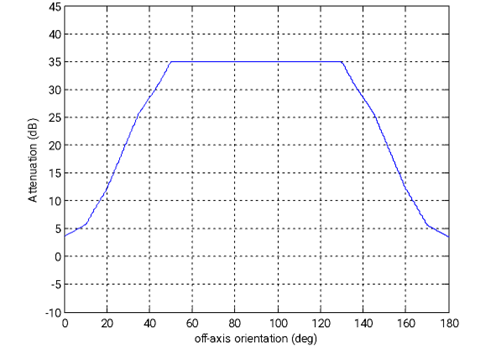 Option 2:2.3	Les niveaux de puissance surfacique indiqués aux § 2.1 et 2.2 ci-dessus correspondent à la puissance surfacique et aux angles d'incidence que l'on obtiendrait en utilisant la figure suivante pour le calcul de l'affaiblissement dû au fuselage de l'aéronef, à moins qu'il existe une Recommandation UIT-R permettant de calculer l'affaiblissement dû au fuselage de l'aéronef dans les bandes de fréquences 27,5-29,1 GHz et 29,5-30 GHz, la figure suivante doit être utilisée pour calculer l'affaiblissement dû au fuselage de l'aéronef dans ces bandes de fréquences.Option 3:2.3	Les niveaux de puissance surfacique indiqués aux § 2.1 et 2.2 ci-dessus correspondent à la puissance surfacique et aux angles d'incidence que l'on obtiendrait dans des conditions de propagation en espace libre et d'affaiblissement dû au fuselage de l'aéronef. À moins qu'il existe une Recommandation UIT-R, incorporée par référence dans le Règlement des radiocommunications, permettant de calculer l'affaiblissement dû au fuselage de l'aéronef dans les bandes de fréquences 27,5-29,1 GHz et 29,5-30 GHz, la figure suivante doit être utilisée pour calculer l'affaiblissement dû au fuselage de l'aéronef dans ces bandes de fréquences.Option 4:2.3	Les niveaux de puissance surfacique indiqués aux § 2.1 et 2.2 ci-dessus correspondent à la puissance surfacique et aux angles d'incidence que l'on obtiendrait dans des conditions de propagation en espace libre et d'affaiblissement dû au fuselage de l'aéronef. À moins qu'il existe une Recommandation UIT-R permettant de calculer l'affaiblissement dû au fuselage de l'aéronef dans les bandes de fréquences 27,5-29,1 GHz et 29,5-30 GHz, les formules indiquées dans le tableau ci-dessous doivent être utilisées pour calculer l'affaiblissement dû au fuselage de l'aéronef dans ces bandes de fréquences.Modèle d'affaiblissement dû au fuselage tiré du Rapport UIT-R M.2221Option 1:2.4	Les stations ESIM aéronautique fonctionnant dans la bande de fréquences 27,5-29,1 GHz, ou dans des parties de cette bande de fréquences, sur le territoire d'une administration ayant autorisé l'exploitation du service fixe ou du service mobile dans les mêmes bandes de fréquences ne doivent pas émettre dans ces bandes de fréquences sans l'accord préalable de cette administration (voir également le point 3 du décide/point j) du reconnaissant de la présente Résolution).Option 2:2.4	Une station ESIM aéronautique fonctionnant dans les bandes de fréquences 27,5-29,1 GHz et 29,5-30 GHz, ou dans des parties de cette bande de fréquences, sur le territoire d'une administration ayant autorisé l'exploitation du service fixe ou du service mobile dans les mêmes bandes de fréquences ne doit pas émettre dans ces bandes de fréquences sans l'accord préalable de cette administration.Option 1:2.5	La puissance maximale dans le domaine des émissions hors bande devrait être ramenée au-dessous de la valeur maximale de la puissance de sortie de l'émetteur de la station ESIM aéronautique, comme indiqué dans la Recommandation UIT-R SM.1541.NOTE: l'Annexe 2 n'a pas fait l'objet d'un examen détaillé à la RPC23-2ANNEXE 2 DU PROJET DE NOUVELLE RÉSOLUTION [ACP-A116] (Cmr-23)Méthode relative à l'examen visé dans le Scénario 1
du point 1.2.5 du décideNOTE: cette méthode a été élaborée sur la base des discussions du Groupe de travail (GT) 4A concernant le projet de nouvelle Recommandation UIT-R S.[RES.169_METH], qui décrit une méthode permettant de vérifier la conformité des stations A-ESIM communiquant avec des satellites OSG du SFS, afin de s'acquitter des obligations de protection des services de Terre qui sont énoncées dans la Résolution 169 (CMR-19). Les propositions soumises à la CMR-23 concernant le point 1.16 de l'ordre du jour, y compris le Document CPM23-2/175, devront peut-être tenir compte des autres évolutions/mises à jour éventuelles de ce projet de nouvelle Recommandation au moment d'examiner une méthode de vérification de la conformité à la Partie 2 de l'Annexe 1 de la Résolution [ACP-A116] pour les stations A-ESIM communiquant avec des satellites non OSG du SFS.Cependant, il convient de souligner que les discussions du GC permettront d'arriver à une conclusion satisfaisante sur la question, et qu'on ne sait pas avec certitude si les travaux du GC seront approuvés par le GT 4A et la Commission d'études (CE) 4. En conséquence, les décisions de la RPC sur cette question ne devraient pas reposer sur d'autres mesures de la CE 4 ou de l'AR-23 qui pourraient ne pas être concluantes.Option 1 pour la méthode:1	Aperçu de la méthodeOption 1:Une station terrienne aéronautique en mouvement (A-ESIM) peut être exploitée au fil du temps en différents emplacements définis par la latitude, la longitude et l'altitude. La présente méthode permet de déterminer la valeur maximale admissible de la densité spectrale de p.i.r.e. hors axe («EIRPC»), pour un émetteur d'une station A-ESIM communiquant avec un satellite du SFS non OSG, qui garantirait le respect d'un ensemble de limites de puissance surfacique préétablies définies à la surface de la Terre. La présente méthode permet de calculer la valeur EIRPC compte tenu de la perte et de l'affaiblissement correspondants dans la géométrie étudiée, entre autres choses.Option 2:Une station terrienne aéronautique en mouvement (A-ESIM) peut être exploitée au fil du temps en différents emplacements définis par la latitude, la longitude et l'altitude. La présente méthode permet de déterminer la valeur maximale admissible de la densité spectrale de p.i.r.e. hors axe («EIRPC»), pour un émetteur d'une station A-ESIM communiquant avec une station spatiale du SFS non OSG, qui garantit le respect d'un ensemble des limites de puissance surfacique définies à la surface de la Terre qui figurent dans l'Annexe 1 de la présente Résolution. La présente méthode permet de calculer la valeur EIRPC compte tenu de la perte et de l'affaiblissement correspondants dans la géométrie étudiée, entre autres choses.On compare alors dans cette méthode la valeur calculée de EIRPC à la p.i.r.e. hors axe de référence en direction du sol («EIRPR») des stations A-ESIM. Pour chaque émission dans chaque groupe de système à satellites du SFS non OSG, la valeur de EIRPR peut être calculée à l'aide des données de l'Appendice 4 pour ce système, et d'autres paramètres d'entrée qui doivent être fournis par l'administration notificatrice de ce système. En particulier, pour chaque émission dans le système à satellites du SFS non OSG associé à une classe de station A-ESIM non OSG à définir, la valeur de EIRPR correspond à la somme algébrique (sous forme logarithmique) de la puissance maximale à l'entrée de l'antenne (point C.8.a.1 de l'Appendice 4), du gain de crête de l'antenne de la station A-ESIM (point C.10.d.3 de l'Appendice 4), de l'isolement du gain hors axe maximal qu'il est possible d'obtenir en direction du sol de l'antenne de la station A-ESIM et d'un paramètre qui compenserait toute différence entre la largeur de bande d'émission et la largeur de bande de référence de l'ensemble de limites de puissance surfacique préétablies.L'exploitation des stations A-ESIM doit être évaluée pour plusieurs plages d'altitudes prédéfinies pour établir le plus grand nombre de niveaux de EIRPC à comparer avec les valeurs de EIRPR. Cette comparaison constitue la base de la méthode et de l'examen qui sont décrits de manière plus détaillée dans le paragraphe suivant. Cette méthode s'appliquera dans le cadre d'un examen mené par le Bureau pour chaque plage d'altitudes, afin de déterminer si la station A-ESIM exploitée dans un système à satellites non OSG donné respecte les limites de puissance surfacique définies à la surface de la Terre qui figurent dans l'Annexe 1 de la présente Résolution, pour assurer la protection des services de Terre.2	Paramètres et géométrieLa Figure A2-1 présente une description de la géométrie étudiée dans le cadre de cette méthode. La figure représente des stations A-ESIM à deux altitudes différentes, ainsi que certains des paramètres utilisés pour le calcul. Le modèle ne tient pas compte des emplacements géographiques des stations ESIM non OSG sur la Terre et prend pour hypothèse un modèle de Terre sphérique avec un rayon fixe pour le calcul. Figure a2-1Géométrie pour l'examen de la conformité de deux stations ESIM à des altitudes différentes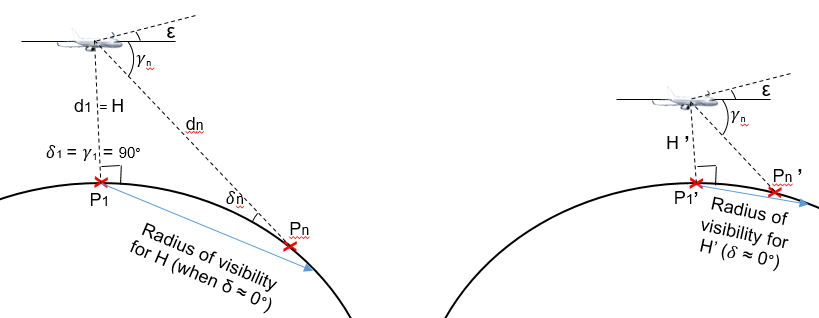 Légende:Rayon de visibilité pour H (lorsque...)Rayon de visibilité pour H'L'administration notificatrice du système du SFS non OSG avec lequel la station A-ESIM communique doit envoyer au Bureau les caractéristiques pertinentes de la station A-ESIM appelée à communiquer avec ce réseau du SFS non OSG au titre du point 1.1.3 du décide ci-dessus. Tous les paramètres dont le Bureau a besoin pour mener à bien le processus d'examen sont énumérés et décrits brièvement dans le Tableau A2-1. Des aspects supplémentaires sont présentés plus en détail au paragraphe 3.Option 1:TableAU a2-1Paramètres pertinents pour l'examen de conformité aux limites de puissance surfaciqueOption 2:TableAU a2-1Paramètres pertinents pour l'examen de conformité à la puissance surfacique3	Procédure de calculOn trouvera dans le présent paragraphe une description pas à pas de la manière dont la méthode d'examen serait mise en œuvre pour un groupe donné associé à la classe de station terrienne pour les stations A-ESIM non OSG dans un système à satellites non OSG.DÉBUTCalculer la valeur de EIRPRi)	Pour chacune des émissions faisant partie du Groupe à l'étude, calculer la p.i.r.e. de référence (EIRPR, dB(W)) comme suit:			(1)où:	GMax 	est le gain de crête de l'antenne de la station A-ESIM exprimé en dBi.		est l'isolement de gain maximal qu'il est possible d'obtenir pour l'antenne de la station A-ESIM en direction du sol en dB lorsque cette station est exploitée dans le système non OSG examiné.	PMax	est la densité de puissance maximale à l'entrée de la bride de fixation de l'antenne de la station A-ESIM en dB(W/Hz).	La valeur de BW en Hz est la suivante:	BWRef 	si 	BWemission > BWRef	BWemission 	si 	BWemission < BWRefCalculer la valeur de EIRPCii)	Pour chaque altitude de l'aéronef, il est nécessaire de générer autant d'angles δn (angles d'arrivée de l'onde incidente) que nécessaire pour tester la parfaite conformité à l'ensemble ou aux ensembles de limites de puissance surfacique préétablies. Les N angles δn doivent être compris entre 0° et 90° et avoir une résolution compatible avec la granularité des limites de puissance surfacique préétablies. Chacun des angles δn correspondra à autant de N points au sol.iii)	Pour chaque altitude Hj = Hmin, …, Hmax, calculer la valeur de EIRPC_j en utilisant l'algorithme suivant:a)	Définir l'altitude de la station A-ESIM à Hj.b)	Calculer l'angle au-dessous de l'horizon γj,n vu depuis la station A-ESIM pour chacun des N angles δn générés en ii) en utilisant l'équation suivante:			(2)	où  est le rayon moyen de la Terre.c)	Calculer la distance Dj,n, en km, pour n = 1, …, N entre la station A-ESIM et le point testé au sol:			(3)d)	Calculer l'affaiblissement dû au fuselage Lf j,n (dB) applicable à chacun des N points au sol en fonction des angles γj,n calculés au point b) ci-dessus.e)	Calculer l'affaiblissement atmosphérique Latm_j,n (dB) applicable à chacune des distances Dj,n calculées au point c) ci-dessus.f)	Calculer la valeur de EIRPC_j,n (dB(W/BWRef)), c'est-à-dire la p.i.r.e. maximale pouvant être rayonnée dans la largeur de bande de référence du gabarit de puissance surfacique par la station A-ESIM en direction de chacun des N points pour garantir la conformité à l'ensemble ou aux ensembles de limites de puissance surfacique préétablies, conformément à l'équation suivante:			(4)g)	Calculer la valeur minimale de EIRPC_j pour toutes les valeurs calculées lors de l'étape précédente: EIRPC_j = Min (EIRPC_j,n (δn, γn)). Le résultat de cette dernière étape est la valeur maximale de EIRPC pouvant être rayonnée par la station A-ESIM pour garantir la conformité de cette station à l'ensemble ou aux ensembles de limites de puissance surfacique préétablies pour tous les angles δn à l'altitude Hj. Il y aura une valeur de EIRPC_j pour chacune des altitudes Hj considérées.Le résultat de l'étape iii) est résumé dans le Tableau A2-2 ci-dessous:TableAU a2-2Valeurs calculées de EIRPC_jComparer les valeurs de EIRPC et de EIRPR, et établir une conclusion de l'exameniv)	Pour chacune des émissions, vérifier que EIRPC_j > EIRPR. Les résultats de cette vérification sont illustrés dans le Tableau A2-3 ci-dessous.TableAU a2-3Comparaison entre les valeurs de EIRPC_j et de EIRPRv)	Pour les émissions figurant dans le Groupe à l'examen qui ont passé avec succès le test décrit au point iv) ci-dessus, les résultats de l'examen mené par le Bureau concernant ce Groupe sont favorables (une fois que les émissions qui n'ont pas satisfait à l'examen ont été supprimées). Dans le cas contraire, les résultats sont défavorables.vi)	Le Bureau doit publier:–	la conclusion (favorable ou défavorable) pour chaque Groupe du système non-OSG examiné;–	le Tableau A2-3, qui est le résultat de l'étape iii) de l'algorithme.NOTE: dans le cadre de la procédure habituelle, le Bureau publierait les émissions avec des conclusions défavorables dans la Partie III-S de la BR IFIC, qui concerne les assignations de fréquence qui sont retournées à l'administration responsable.Option 2 pour la méthode:1	Méthode d'examen1.1	IntroductionUne station A-ESIM peut être exploitée en différents emplacements définis par la latitude, la longitude et l'altitude. La présente méthode permet de déterminer la valeur maximale admissible de la densité spectrale de p.i.r.e. hors axe («EIRPC»), pour un émetteur d'une station A-ESIM communiquant avec un satellite du SFS non OSG, tout en garantissant le respect des limites de puissance surfacique indiquées dans la Partie 2 de l'Annexe 1 de la présente Résolution, pour protéger les services de Terre, pour un ensemble défini de plages d'altitudes. La méthode permet de calculer la valeur EIRPC compte tenu de la perte et de l'affaiblissement correspondants dans la géométrie étudiée.On compare alors dans cette méthode la valeur calculée de EIRPC à la p.i.r.e. hors axe de référence en direction du sol («EIRPR») de la station A-ESIM avec laquelle la station A-ESIM fonctionne. La valeur de EIRPR du système à satellites non OSG est calculée à partir des données figurant dans les renseignements de notification au titre de l'Appendice 4 concernant le système à satellites non OSG avec lequel la station ESIM communique et sur la base des caractéristiques de la station ESIM, selon le cas. Pour les émissions dans chaque groupe de système à satellites non OSG, la valeur de EIRPR peut être calculée à l'aide des données de l'Appendice 4 pour ce système, et d'autres paramètres d'entrée qui doivent être fournis par l'administration notificatrice de ce système.L'exploitation des stations A-ESIM peut être évaluée pour plusieurs plages d'altitudes prédéfinies pour établir un certain nombre de niveaux de EIRPC. Chaque plage d'altitude aurait sa propre valeur de EIRPC, de sorte que, toutes autres hypothèses étant égales par ailleurs, l'exploitation des stations A-ESIM à haute altitude permettrait d'obtenir une valeur de EIRPC plus élevée, étant donné que la distance entre la station A-ESIM et l'emplacement choisi au sol est plus grande, tout comme les pertes et les affaiblissements applicables.Cette méthode serait appliquée dans le cadre d'un examen mené par le Bureau pour chaque plage d'altitudes, afin de déterminer si la station A-ESIM exploitée dans un système à satellites non OSG respecterait les limites de puissance surfacique indiquées dans la Partie 2 de l'Annexe 1 de la présente Résolution, pour protéger les services de Terre.1.2	Paramètres d'entréeEn prenant un système à satellites non OSG hypothétique, le Tableau 1 ci-dessous présente les émissions qui sont examinées et qui figurent dans un Groupe associé à la classe «UO» des stations terriennes émettant dans la bande de fréquences 27,5-29,5 GHz. On trouvera des paramètres additionnels dans les Tableaux 2 et 3.TABLEAU 1Exemple de Groupe d'émissions de stations A-ESIM applicables
(relativement aux champs de données pertinents de l'Appendice 4 du RR)TABLEAU 2Autres hypothèses prises pour exempleTABLEAU 3Hypothèses supplémentaires définies dans la méthode Figure 1Géométrie pour l'examen de la conformité de deux stations ESIM à des altitudes différentesLégende:
Rayon de visibilité pour H (lorsque...)
Rayon de visibilité pour H'Figure 2Le gain du faisceau principal de la station A-ESIM pointe en direction du satellite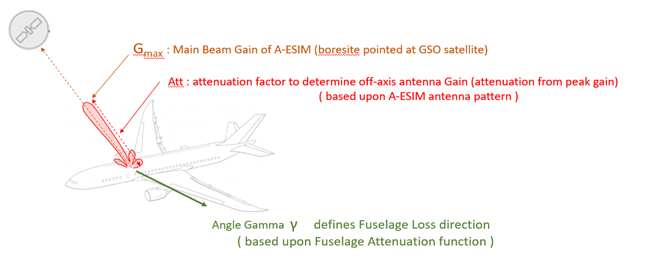 TABLEAU 4Modèle d'affaiblissement dû au fuselage NOTE: cet exemple de modèle d'affaiblissement dû au fuselage est issu du Rapport UIT-R M.2221-0. [Des modèles supplémentaires sont en cours d'élaboration par le GT 4A.]TABLEAU 5AGabarit de puissance surfacique à respecter pour des altitudes allant jusqu'à 3 km	pfd(δ) = −136,2	(dB(W/(m2  1 MHz)))	pour	0°	≤ δ ≤ 0,01°	pfd(δ) = −132,4 + 1,9 ∙ log δ	(dB(W/(m2  1 MHz)))	pour	 0,01°	< δ ≤ 0,3°	pfd(δ) = −127,7 + 11 ∙ log δ	(dB(W/(m2  1 MHz)))	pour	0,3°	< δ ≤ 1°	pfd(δ) = −127,7 + 18 ∙ log δ	(dB(W/(m2  1 MHz)))	pour	1°	< δ ≤ 12,4°	pfd(δ) = −108	(dB(W/(m2  1 MHz))) 	pour 	12,4°	< δ ≤ 90°TABLEAU 5BGabarit de puissance surfacique à respecter pour des altitudes supérieures à 3 km	pfd(δ) = −124,7	(dB(W/(m2  14 MHz)))	pour	0°	≤ δ ≤ 0,01°	pfd(δ) = −120,9 + 1,9 ∙ log δ	(dB(W/(m2  14 MHz)))	pour	 0,01°	< δ ≤ 0,3°	pfd(δ) = −116,2 + 11 ∙ log δ	(dB(W/(m2  14 MHz)))	pour	0,3°	< δ ≤ 1°	pfd(δ) = −116,2 + 18 ∙ log δ	(dB(W/(m2  14 MHz)))	pour	1°	< δ ≤ 2°	pfd(δ) = −117,9 + 23,7 ∙ log δ	(dB(W/(m2  14 MHz)))	pour	2°	< δ ≤ 8°	pfd(δ) = −96,5	(dB(W/(m2  14 MHz)))	pour	8°	< δ ≤ 90,0°1.3	Algorithme progressifOn trouvera dans le présent paragraphe une description pas à pas de la manière dont la méthode d'examen serait mise en œuvre.DÉBUTi)	Pour chaque altitude de l'aéronef, il est nécessaire de générer autant d'angles  (angle d'arrivée de l'onde incidente) que nécessaire pour tester la parfaite conformité à l'ensemble de limites de puissance surfacique applicable. Les N angles  doivent être compris entre 0° et 90° et avoir une résolution compatible avec la granularité des limites de puissance surfacique préétablies. Chacun des angles  correspondra à autant de N points au sol.ii)	Pour chaque altitude Hj = Hmin, Hmin + Hstep, …, Hmax, calculer la valeur de EIRPC_j et de EIRPR_j en utilisant l'algorithme suivant:a)	Définir l'altitude des stations A_ESIM à Hj.b)	Calculer l'angle au-dessous de l'horizon γj,n vu depuis les stations A-ESIM pour chacun des N angles  générés au point ii) en utilisant l'équation suivante:			(1)	où  est le rayon moyen de la Terre.c)	Calculer la distance Dj,n, en km, pour n = 1, …, N entre les stations A-ESIM et le point testé au sol:			(2)d)	Calculer l'affaiblissement dû au fuselage Lf j,n (dB) avec i = 1, …, N applicable à chacun des angles  calculés au point b) ci-dessus.e)	Calculer l'absorption par les gaz Latm_j,n (dB) avec i = 1, …, N applicable à chacune des distances  calculées au point c) ci-dessus, en utilisant les paragraphes correspondants de la Recommandation UIT-R P.676.f)	Calculer la valeur maximale de EIRPC_j,n (dB(W/BWRef)), c'est-à-dire la p.i.r.e. maximale pouvant être rayonnée par les stations A-ESIM à l'altitude Hj en direction de chacun des angles  et rester conforme aux limites de puissance surfacique indiquées dans le Tableau 5, conformément à l'équation suivante:			(3)g)	Calculer la valeur minimale de EIRPC_j pour toutes les valeurs calculées lors de l'étape précédente: EIRPC_j = Min (EIRPC_j,n (δn, γn)). Le résultat de cette étape est la valeur de EIRPC_j maximale pouvant être rayonnée en toute sécurité par la station A-ESIM pour garantir la conformité aux limites de puissance surfacique indiquées dans le Tableau 5A ou 5B, selon le cas, pour tous les angles  à l'altitude Hj. Il y aura une valeur de EIRPC_j pour chacune des altitudes Hj considérées.h)	Pour chaque émission du Groupe à l'examen, calculer la p.i.r.e. de référence (EIRPR_j,n (dBW)) comme suit:			(4)où:	PMax 	est la densité de puissance maximale à l'entrée de la bride de fixation de l'antenne de la station A-ESIM en dB(W/Hz).	Gtx( 	est le gain d'antenne d'émission, avec l'espacement angulaire par rapport à la direction de crête comprenant l'angle  et l'angle d'élévation .		est l'angle d'élévation de la station A-ESIM en direction du satellite.	La valeur de BW en Hz est la suivante:	BWRef 	si BWemission > BWRef	BWemission 	si BWemission < BWRefi)	Calculer la valeur de EIRPR_j pour toutes les valeurs calculées lors de l'étape précédente: EIRPR_j = Max (EIRPR_j,n (δn, γn)). On notera que la valeur de EIRPR_j est calculée pour chaque émission.Les résultats des étapes g) et i) sont résumés dans le Tableau 7 ci-dessous:TABLEAU 7Valeurs de EIRPC_j et de EIRPR_j calculéesNOTE: cette méthode permet de calculer la p.i.r.e. vers le bas, et vers le haut depuis le sol, en prenant d'abord la puissance surfacique (pfd, celle indiquée dans le Tableau 5A ou celle indiquée dans le Tableau 5B, en fonction de l'altitude Hj, selon le cas), puis:•	en la convertissant en puissance rayonnée apparente au sol;•	en la retransposant à l'emplacement de l'aéronef en fonction de la distance sur le trajet oblique et en retranchant les affaiblissements dus à la propagation en fonction de la distance;•	en calculant et en retranchant les affaiblissements atmosphériques en fonction de la distance;•	en calculant et en retranchant les affaiblissements dus au fuselage en fonction de l'angle au-dessous de l'horizon local de l'aéronef.Cette méthode permet à l'opérateur de la station A-ESIM d'exploiter ladite station conformément à une puissance isotrope rayonnée équivalente (p.i.r.e.) dans l'axe de visée qui garantirait la conformité au gabarit de puissance surfacique à l'altitude et à l'emplacement considérés de la station A-ESIM à bord d'un engin spatial.iv)	Pour chacun des groupes, vérifier qu'il existe au moins une altitude j) pour laquelle EIRPC_j > EIRPJ. Les résultats de cette vérification sont présentés dans le Tableau 8 ci-dessous.TABLEAU 8Comparaison entre les valeurs de EIRPC_j et de EIRPR,j	Pour les émissions figurant dans le Groupe à l'examen qui ont passé avec succès le test décrit au point iv) ci-dessus, les résultats de l'examen mené par le Bureau concernant ce Groupe sont favorables, une fois que les émissions qui n'ont pas satisfait à l'examen ont été supprimées, dans le cas contraire, les résultats sont défavorables.v)	Le Bureau devrait publier:a)	la conclusion (favorable ou défavorable) pour le Groupe examiné du système non OSG examiné; etb)	les informations figurant dans le Tableau 8, accompagnées du commentaire suivant: «L'exploitation des stations A-ESIM avec l'émission XXX (code de l'émission) à l'examen doit être possible en-dessous de l'altitude de YYY km (altitude minimale pour parvenir à une conclusion favorable pour cette émission) visée dans le Tableau 8, seulement si les techniques d'atténuation appropriées sont utilisées pour garantir que la puissance surfacique produite à la surface de la Terre respecte les limites indiquées dans la Partie 2 de l'Annexe 1 de la présente Résolution sur les territoires dans lesquels ces limites s'appliquent».NOTE: dans le cadre de la procédure habituelle, le Bureau publierait les émissions avec des conclusions défavorables dans la Partie III-S de la BR IFIC, qui concerne les assignations de fréquence qui sont retournées à l'administration responsable.FINOption 1:2	Exemple d'application de la méthodeLe Tableau A2-4 ci-dessous décrit les émissions figurant dans un groupe d'un système à satellites fictif qui sont associées à la classe de station terrienne indiquant la station ESIM aéronautique (A-ESIM) non OSG émettant dans la bande de fréquences 27,5-29,1 GHz. Trois types d'émissions différents figurent dans le groupe pour tenir compte de différents objectifs de qualité de fonctionnement de la liaison de communication.Option 1:TableAU a2-4Exemple d'émissions de stations A-ESIM dans le groupe examinéOn trouvera dans le Tableau A2-5 ci-dessous des hypothèses supplémentaires nécessaires à l'application de la méthode décrite au § 3.TableAU a2-5Hypothèses supplémentairesOption 2:TableAU a2-4Exemple d'émissions de stations A-ESIM dans l'identificateur de groupe No. 1On trouvera dans le Tableau A2-5 ci-dessous des hypothèses supplémentaires nécessaires à l'application de la méthode décrite au § 3.TableAU a2-5Hypothèses supplémentairesTableAU a2-6Modèle d'affaiblissement dû au fuselage figurant dans le Rapport UIT-R M.2221TableAU a2-7Limites de puissance surfacique testées au sol	pfd(θ) = −124,7	(dB(W/(m2 ∙ 14 MHz)))	pour	0°	≤ θ ≤ 0,01°	pfd(θ) = −120,9 + 1,9 ∙ logθ	(dB(W/(m2 ∙ 14 MHz)))	pour	0,01°	< θ ≤ 0,3°	pfd(θ) = −116,2 + 11 ∙ logθ	(dB(W/(m2 ∙ 14 MHz)))	pour	0,3°	< θ ≤ 1°	pfd(θ) = −116,2 + 18 ∙ logθ	(dB(W/(m2 ∙ 14 MHz)))	pour	1°	< θ ≤ 2°	pfd(θ) = −117,9 + 23,7 ∙ logθ	(dB(W/(m2 ∙ 14 MHz)))	pour	2°	< θ ≤ 8°	pfd(θ) = −96,5	(dB(W/(m2 ∙ 14 MHz)))	pour	8°	< θ ≤ 90,0°Les paragraphes ci-dessous décrivent l'application étape par étape de la méthode de calcul présentée au § 3.DÉBUTi)	Pour chacune des émissions listées dans le Tableau A2-4, la p.i.r.e. de référence (EIRPR, dBW) est calculée et les résultats correspondants sont présentés dans le Tableau A2-8 ci-dessous:Option 1:TableAU a2-8Valeurs calculées de EIRPR pour le groupe à l'examenii)	Générer des angles δn compatibles avec les limites de puissance surfacique décrites dans le Tableau A2-7:δn = 0°, 0,01°, 0,02°, …, 0,3°, 0,4°,…, 12,3°, 12,4°,…, 13°, 14°,…, 90°.iii)	Pour chaque altitude Hj = Hmin, Hmin, calculer la valeur de EIRPC_j. Le résultat de cette étape est résumé dans le Tableau A2-9 ci-dessous:TableAU a2-9Valeurs calculées de EIRPC_j 
(voir le fichier joint pour accéder à la totalité des résultats)iv)	Pour chacune des émissions, vérifier qu'il existe au moins une altitude à laquelle la valeur de EIRPC_j > EIRPR. Le résultat de cette étape est résumé dans le Tableau A2-10 ci-dessous.TableAU a2-10Comparaison entre les valeurs de EIRPC_j et de EIRPRv)	Étant donné qu'au moins une émission parmi celles figurant dans le Groupe à l'examen a passé avec succès le test décrit au point iv) ci-dessus, les résultats de l'examen mené par le Bureau pour ce Groupe sont favorables.vi)	Le Bureau publie:la conclusion favorable pour le Groupe du système non OSG examiné.Option 2:TableAU a2-8Valeurs calculées de EIRPR pour le groupe à l'exameni)	Générer des angles δn compatibles avec les limites de puissance surfacique décrites dans le Tableau A2-7:δn = 0°, 0,01°, 0,02°, …, 0,3°, 0,4°,…, 12,3°, 12,4°,…, 13°, 14°,…, 90°.ii)	Pour chaque altitude Hj = Hmin, Hmin + Hstep, …, Hmax, calculer la valeur de EIRPC_j. Le résultat de cette étape est résumé dans le Tableau A2-9 ci-dessous:TableAU a2-9Valeurs calculées de EIRPC_j 
(voir le fichier joint pour accéder à la totalité des résultats)iii)	Pour chacune des émissions, vérifier qu'il existe au moins une valeur j pour laquelle EIRPC_j > EIRPR. Le résultat de cette étape est résumé dans le Tableau A2-10 ci-dessous.TableAU a2-10Comparaison entre les valeurs de EIRPC_j et de EIRPRiv)	Étant donné qu'au moins une émission parmi celles figurant dans le Groupe examiné a passé avec succès le test décrit au point iv) ci-dessus, les résultats de l'examen mené par le Bureau pour ce Groupe sont favorables.v)	Le Bureau doit publier:–	la conclusion favorable pour l'identificateur de groupe N° 1 du système non OSG examiné;–	le Tableau A2-10, publié pour information uniquement.FINOption 2: Suppression de la partie 2Option 1:PIÈCE JOINTE À L'ANNEXE 2 DU PROJET DE NOUVELLE 
RÉSOLUTION [ACP-A116] (CMR-23)Un exemple de groupe d'une fiche de notification de satellite est présenté ci-dessous pour faciliter la compréhension de la méthode.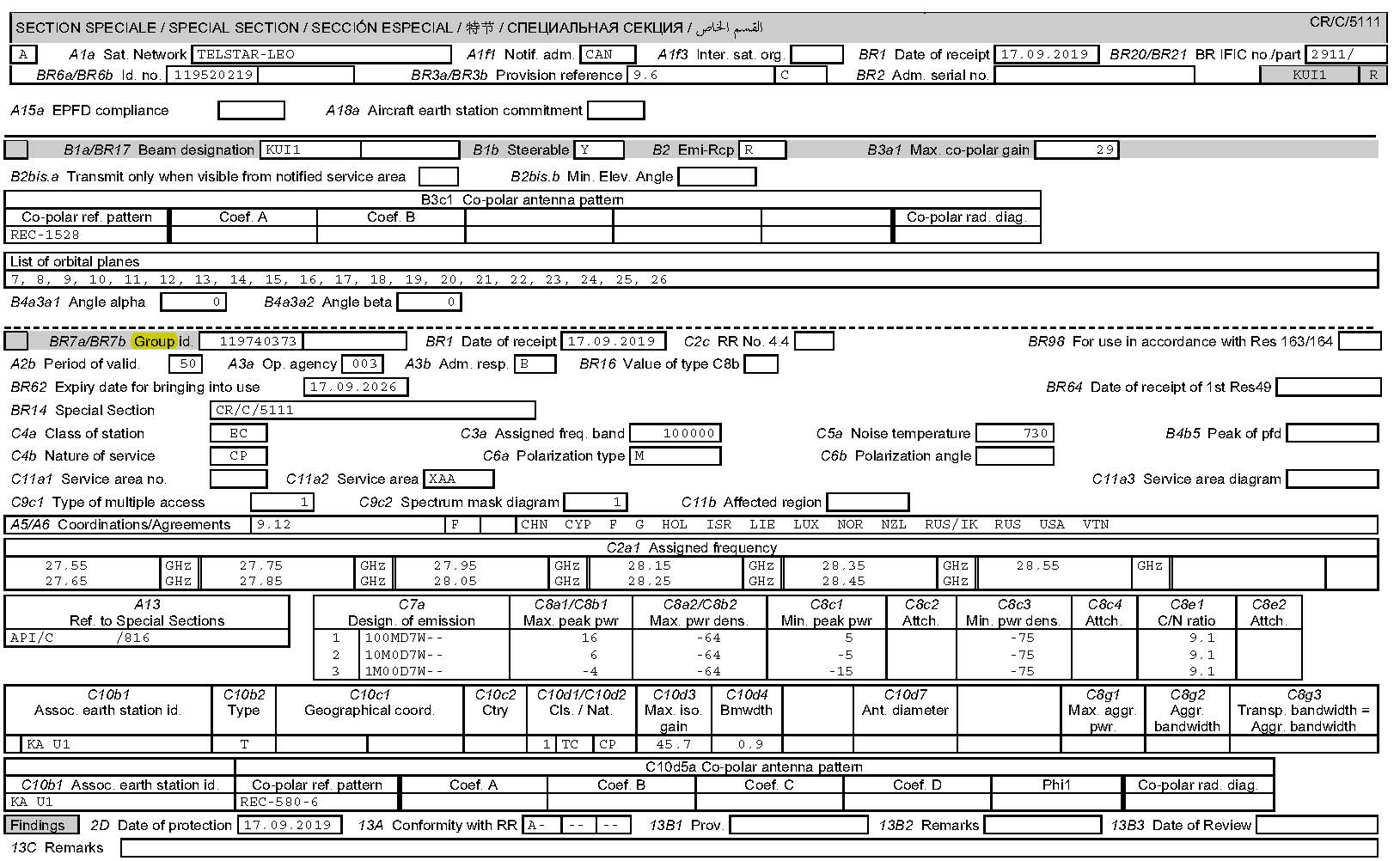 Option 2: Suppression de la Pièce jointe à l'Annexe 2ANNEXE 3 DU PROJET DE NOUVELLE RÉSOLUTION [ACP-A116] (CMR-23)Dispositions applicables aux systèmes1 du SFS non OSG émettant en direction de stations ESIM aéronautiques ou maritimes fonctionnant dans une 
zone océanique ou au-dessus des océans, dans les bandes de fréquences 
18,3-18,6 GHz et 18,8-19,1 GHz en ce qui concerne le SETS (passive) fonctionnant dans la bande de fréquences 18,6-18,8 GHz 
(conformément au point 1.1.6 du décide)Option 1:Les stations spatiales du SFS non OSG dont l'orbite présente un apogée inférieur à 20 000 km fonctionnant dans les bandes de fréquences 18,3-18,6 GHz et 18,8-19,1 GHz avec une station ESIM aéronautique ou maritime ne doivent pas produire une puissance surfacique à la surface des océans dans la totalité des 200 MHz de la bande de fréquences 18,6-18,8 GHz dépassant −123 dB(W/(m2 ∙ 200 MHz)). Cette valeur peut être dépassée à condition que le système à satellites non OSG du SFS ne dépasse pas une puissance surfacique dans la totalité des 200 MHz de la bande de fréquences 18,6-18,8 GHz de −137 dB(W/(m2   200 MHz)) dont la moyenne a été établie sur une surface de 10 000 000 km2 à la surface des océans.Option 2:Les stations spatiales du SFS non OSG dont l'orbite présente un apogée inférieur à 20 000 km fonctionnant dans les bandes de fréquences 18,3-18,6 GHz et 18,8-19,1 GHz au-dessus des océans avec une station ESIM aéronautique ou maritime ne doivent pas produire une puissance surfacique à la surface des océans dans la totalité des 200 MHz de la bande de fréquences 18,6-18,8 GHz supérieure aux valeurs suivantes:	–123 dB(W/(m2 · 200 MHz)) pour les stations spatiales du SFS non OSG exploitées à une altitude orbitale supérieure à 2 000 km;	–117 dB(W/(m2 · 200 MHz)) pour les stations spatiales du SFS non OSG fonctionnant à une altitude orbitale comprise entre 1 000 km et 2 000 km;	–104 dB(W/(m2 · 200 MHz)) pour les stations spatiales du SFS non OSG fonctionnant à une altitude orbitale inférieure à 1 000 km.Option 3:Pour toute station spatiale du SFS non OSG fonctionnant dans les bandes de fréquences 18,3-18,6 GHz et 18,8-19,1 GHz dont i) l'orbite présente un apogée inférieur à 20 000 km; ii) communiquant avec une station ESIM aéronautique ou maritime au-dessus des océans et iii) pour laquelle les renseignements complets de notification ont été reçus par le Bureau des radiocommunications après le 1er janvier 2025, la puissance surfacique des rayonnements non désirés produite à la surface des océans dans la bande de fréquences 18,6-18,8 GHz ne doit pas dépasser la valeur suivante, sur la base de l'équation par morceaux ci-après:	où S est la zone couverte par l'empreinte du faisceau à 3 dB de la station spatiale du SFS non OSG au sol, exprimée en km2,et N le nombre maximal de faisceaux fonctionnant sur la même fréquence générés par le système à satellites non OSG du SFS dans un carré à la surface de la Terre de 10 000 000 km2.NOTE: l'Annexe 4 n'a pas été examinée en détail par la RPC23-2Option 1:ANNEXE 4 DU PROJET DE NOUVELLE RÉSOLUTION [ACP-A116] (Cmr-23)Capacités nécessaires/recommandées des stations ESIMLes stations ESIM seront conçues de façon à présenter les capacités minimales suivantes:Afin de permettre à la station ESIM de cesser d'émettre lorsque les conditions décrites sont respectées, il est recommandé que le réseau ESIM soit doté de capacités appropriées. Le Tableau A5.1 présente les capacités applicables aux stations ESIM, ainsi qu'une justification de leur nécessité.Option 1:Il convient également de noter que le centre NCMC dispose d'une base de données des limites de densité spectrale de puissance autorisées pour chaque angle (azimut, élévation et inclinaison), altitude et attitude, qui est essentielle pour veiller à ce que les limites de puissance surfacique soient respectées. Le centre NCMC s'appuie sur cette base de données complète et détaillée des niveaux autorisés et surveille en permanence les informations que lui renvoie le terminal pour veiller à ce que les émissions soient parfaitement conformes aux limites réglementaires. Option 1:Pour chaque station ESIM, le centre NCMC devrait avoir un dossier indiquant l'emplacement, la latitude, la longitude et l'altitude, la fréquence d'émission, la largeur de bande de canal et le système à satellites non OSG avec lequel la station ESIM communique. Ces données peuvent être mises à la disposition d'une administration ou d'une entité agréée, afin de détecter et de résoudre les cas de brouillages.Option 1:TableAU a4-1Capacités minimales des stations ESIM et justificationOption 2:TableAU a4-1Capacités minimales des stations ESIM et justificationOption 1:En outre, il est recommandé que la station ESIM soit capable de passer aux états décrits dans le Tableau A4-2. Ces états garantissent que la station ESIM se trouve dans le bon état d'interface radioélectrique après un événement (comme un démarrage initial ou une reprise de son exploitation après une défaillance) et puisse tester le bon fonctionnement du système avant de rayonner pour éviter toute erreur d'émission.Option 1:TableAU A4-2États d'une station ESIM et événementsOption 2: Suppression du Tableau A4-2______________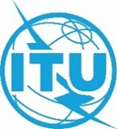 Conférence mondiale des radiocommunications (CMR-23)
Dubaï, 20 novembre – 15 décembre 2023Conférence mondiale des radiocommunications (CMR-23)
Dubaï, 20 novembre – 15 décembre 2023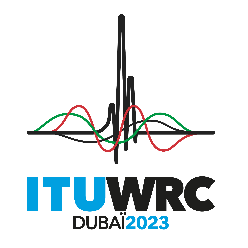 SÉANCE PLÉNIÈRESÉANCE PLÉNIÈREAddendum 16 au
Document 117-FAddendum 16 au
Document 117-F29 octobre 202329 octobre 2023Original: anglaisOriginal: anglaisIndonésie (République d')Indonésie (République d')Indonésie (République d')Indonésie (République d')PROPOSITIONS POUR LES TRAVAUX DE LA CONFéRENCEPROPOSITIONS POUR LES TRAVAUX DE LA CONFéRENCEPROPOSITIONS POUR LES TRAVAUX DE LA CONFéRENCEPROPOSITIONS POUR LES TRAVAUX DE LA CONFéRENCEPoint 1.16 de l'ordre du jourPoint 1.16 de l'ordre du jourPoint 1.16 de l'ordre du jourPoint 1.16 de l'ordre du jourAttribution aux servicesAttribution aux servicesAttribution aux servicesRégion 1Région 2Région 317,7-18,1FIXEFIXE PAR SATELLITE
(espace vers Terre)  5.484A  5.517A
(Terre vers espace)  5.516MOBILE17,7-17,8FIXEFIXE PAR SATELLITE
(espace vers Terre)  5.517  5.517A 
(Terre vers espace)  5.516RADIODIFFUSION PAR SATELLITEMobile5.51517,7-18,1FIXEFIXE PAR SATELLITE
(espace vers Terre)  5.484A  5.517A 
(Terre vers espace)  5.516MOBILE17,8-18,1FIXEFIXE PAR SATELLITE 
(espace vers Terre)  5.484A  5.517A 
(Terre vers espace)  5.516MOBILE5.51918,1-18,4	FIXE				FIXE PAR SATELLITE (espace vers Terre)  5.484A  5.516B  5.517A  (Terre vers espace)  5.520				MOBILE				5.519  5.52118,1-18,4	FIXE				FIXE PAR SATELLITE (espace vers Terre)  5.484A  5.516B  5.517A  (Terre vers espace)  5.520				MOBILE				5.519  5.52118,1-18,4	FIXE				FIXE PAR SATELLITE (espace vers Terre)  5.484A  5.516B  5.517A  (Terre vers espace)  5.520				MOBILE				5.519  5.521Attribution aux servicesAttribution aux servicesAttribution aux servicesRégion 1Région 2Région 318,4-18,6	FIXE				FIXE PAR SATELLITE (espace vers Terre)  5.484A  5.516B  5.517A				MOBILE18,4-18,6	FIXE				FIXE PAR SATELLITE (espace vers Terre)  5.484A  5.516B  5.517A				MOBILE18,4-18,6	FIXE				FIXE PAR SATELLITE (espace vers Terre)  5.484A  5.516B  5.517A				MOBILE18,6-18,8EXPLORATION DE LA TERRE PAR SATELLITE (passive)FIXEFIXE PAR SATELLITE
(espace vers Terre)  5.517A  5.522BMOBILE sauf mobile 
aéronautiqueRecherche spatiale (passive)18,6-18,8EXPLORATION DE LA TERRE PAR SATELLITE (passive)FIXEFIXE PAR SATELLITE
(espace vers Terre)  5.516B  5.517A  5.522BMOBILE sauf mobile 
aéronautiqueRECHERCHE SPATIALE (passive)18,6-18,8EXPLORATION DE LA TERRE PAR SATELLITE (passive)FIXEFIXE PAR SATELLITE
(espace vers Terre)  5.517A  5.522BMOBILE sauf mobile 
aéronautiqueRecherche spatiale (passive)5.522A  5.522C5.522A5.522A18,8-19,3	FIXE				FIXE PAR SATELLITE (espace vers Terre)  5.516B  5.517A  5.523A				MOBILE18,8-19,3	FIXE				FIXE PAR SATELLITE (espace vers Terre)  5.516B  5.517A  5.523A				MOBILE18,8-19,3	FIXE				FIXE PAR SATELLITE (espace vers Terre)  5.516B  5.517A  5.523A				MOBILE19,3-19,7	FIXE				FIXE PAR SATELLITE (espace vers Terre) (Terre vers espace)  5.517A  5.523B  5.523C  5.523D  5.523E				MOBILE19,3-19,7	FIXE				FIXE PAR SATELLITE (espace vers Terre) (Terre vers espace)  5.517A  5.523B  5.523C  5.523D  5.523E				MOBILE19,3-19,7	FIXE				FIXE PAR SATELLITE (espace vers Terre) (Terre vers espace)  5.517A  5.523B  5.523C  5.523D  5.523E				MOBILE19,7-20,1FIXE PAR SATELLITE
(espace vers Terre)  5.484A  5.484B  5.516B  5.527AMobile par satellite
(espace vers Terre)19,7-20,1FIXE PAR SATELLITE
(espace vers Terre)  5.484A  5.484B  5.516B  5.527AMOBILE PAR SATELLITE
(espace vers Terre)19,7-20,1FIXE PAR SATELLITE
(espace vers Terre)  5.484A  5.484B  5.516B  5.527AMobile par satellite
(espace vers Terre)
5.5245.524  5.525  5.526  5.527  5.528  5.529
5.52420,1-20,2	FIXE PAR SATELLITE (espace vers Terre)  5.484A  5.484B  5.516B  5.527A				MOBILE PAR SATELLITE (espace vers Terre)				5.524  5.525  5.526  5.527  5.52820,1-20,2	FIXE PAR SATELLITE (espace vers Terre)  5.484A  5.484B  5.516B  5.527A				MOBILE PAR SATELLITE (espace vers Terre)				5.524  5.525  5.526  5.527  5.52820,1-20,2	FIXE PAR SATELLITE (espace vers Terre)  5.484A  5.484B  5.516B  5.527A				MOBILE PAR SATELLITE (espace vers Terre)				5.524  5.525  5.526  5.527  5.52820,2-21,2	FIXE PAR SATELLITE (espace vers Terre)				MOBILE PAR SATELLITE (espace vers Terre)				Fréquences étalon et signaux horaires par satellite (espace vers Terre)				5.52420,2-21,2	FIXE PAR SATELLITE (espace vers Terre)				MOBILE PAR SATELLITE (espace vers Terre)				Fréquences étalon et signaux horaires par satellite (espace vers Terre)				5.52420,2-21,2	FIXE PAR SATELLITE (espace vers Terre)				MOBILE PAR SATELLITE (espace vers Terre)				Fréquences étalon et signaux horaires par satellite (espace vers Terre)				5.52421,2-21,4	EXPLORATION DE LA TERRE PAR SATELLITE (passive)				FIXE				MOBILE				RECHERCHE SPATIALE (passive)21,2-21,4	EXPLORATION DE LA TERRE PAR SATELLITE (passive)				FIXE				MOBILE				RECHERCHE SPATIALE (passive)21,2-21,4	EXPLORATION DE LA TERRE PAR SATELLITE (passive)				FIXE				MOBILE				RECHERCHE SPATIALE (passive)21,4-22FIXEMOBILERADIODIFFUSION PAR SATELLITE  5.208B5.530A  5.530B21,4-22FIXE  5.530EMOBILE
5.530A21,4-22FIXEMOBILERADIODIFFUSION PAR
SATELLITE  5.208B5.530A  5.530B  5.531Attribution aux servicesAttribution aux servicesAttribution aux servicesRégion 1Région 2Région 324,75-25,25FIXEFIXE PAR SATELLITE
(Terre vers espace)  5.532BMOBILE sauf mobile 
aéronautique  5.338A  5.532AB  24,75-25,25FIXE  5.532AAFIXE PAR SATELLITE
(Terre vers espace)  5.535MOBILE sauf mobile 
aéronautique  5.338A  5.532AB  24,75-25,25FIXEFIXE PAR SATELLITE
(Terre vers espace)  5.535MOBILE  5.338A  5.532AB25,25-25,5	FIXE  5.534A				INTER-SATELLITES  5.536				MOBILE  5.338A  5.532AB				Fréquences étalon et signaux horaires par satellite (Terre vers espace)25,25-25,5	FIXE  5.534A				INTER-SATELLITES  5.536				MOBILE  5.338A  5.532AB				Fréquences étalon et signaux horaires par satellite (Terre vers espace)25,25-25,5	FIXE  5.534A				INTER-SATELLITES  5.536				MOBILE  5.338A  5.532AB				Fréquences étalon et signaux horaires par satellite (Terre vers espace)25,5-27		EXPLORATION DE LA TERRE PAR SATELLITE (espace vers Terre)  5.536B				FIXE  5.534A				INTER-SATELLITES  5.536				MOBILE  5.338A  5.532AB				RECHERCHE SPATIALE (espace vers Terre)  5.536C				Fréquences étalon et signaux horaires par satellite (Terre vers espace)				5.536A25,5-27		EXPLORATION DE LA TERRE PAR SATELLITE (espace vers Terre)  5.536B				FIXE  5.534A				INTER-SATELLITES  5.536				MOBILE  5.338A  5.532AB				RECHERCHE SPATIALE (espace vers Terre)  5.536C				Fréquences étalon et signaux horaires par satellite (Terre vers espace)				5.536A25,5-27		EXPLORATION DE LA TERRE PAR SATELLITE (espace vers Terre)  5.536B				FIXE  5.534A				INTER-SATELLITES  5.536				MOBILE  5.338A  5.532AB				RECHERCHE SPATIALE (espace vers Terre)  5.536C				Fréquences étalon et signaux horaires par satellite (Terre vers espace)				5.536A27-27,5FIXEINTER-SATELLITES  5.536MOBILE  5.338A  5.532AB27-27,5		FIXE  5.534A		FIXE PAR SATELLITE (Terre vers espace)		INTER-SATELLITES  5.536  5.537		MOBILE  5.338A  5.532AB27-27,5		FIXE  5.534A		FIXE PAR SATELLITE (Terre vers espace)		INTER-SATELLITES  5.536  5.537		MOBILE  5.338A  5.532AB27,5-28,5	FIXE  5.537A				FIXE PAR SATELLITE (Terre vers espace)  5.484A  5.516B  5.517A  5.539				MOBILE				5.538  5.54027,5-28,5	FIXE  5.537A				FIXE PAR SATELLITE (Terre vers espace)  5.484A  5.516B  5.517A  5.539				MOBILE				5.538  5.54027,5-28,5	FIXE  5.537A				FIXE PAR SATELLITE (Terre vers espace)  5.484A  5.516B  5.517A  5.539				MOBILE				5.538  5.54028,5-29,1	FIXE				FIXE PAR SATELLITE (Terre vers espace)  5.484A  5.516B  5.517A  5.523A  5.539				MOBILE				Exploration de la terre par satellite (espace vers Terre)  5.541				5.54028,5-29,1	FIXE				FIXE PAR SATELLITE (Terre vers espace)  5.484A  5.516B  5.517A  5.523A  5.539				MOBILE				Exploration de la terre par satellite (espace vers Terre)  5.541				5.54028,5-29,1	FIXE				FIXE PAR SATELLITE (Terre vers espace)  5.484A  5.516B  5.517A  5.523A  5.539				MOBILE				Exploration de la terre par satellite (espace vers Terre)  5.541				5.54029,1-29,5	FIXE				FIXE PAR SATELLITE (Terre vers espace)  5.516B  5.517A  5.523C  5.523E  5.535A  5.539  5.541A				MOBILE				Exploration de la terre par satellite (espace vers Terre)  5.541				5.54029,1-29,5	FIXE				FIXE PAR SATELLITE (Terre vers espace)  5.516B  5.517A  5.523C  5.523E  5.535A  5.539  5.541A				MOBILE				Exploration de la terre par satellite (espace vers Terre)  5.541				5.54029,1-29,5	FIXE				FIXE PAR SATELLITE (Terre vers espace)  5.516B  5.517A  5.523C  5.523E  5.535A  5.539  5.541A				MOBILE				Exploration de la terre par satellite (espace vers Terre)  5.541				5.54029,5-29,9FIXE PAR SATELLITE
(Terre vers espace)  5.484A  5.484B  5.516B  5.527A  5.539Exploration de la Terre par satellite
(Terre vers espace)  5.541Mobile par satellite
(Terre vers espace)29,5-29,9FIXE PAR SATELLITE
(Terre vers espace)  5.484A  5.484B  5.516B  5.527A  5.539MOBILE PAR SATELLITE
(Terre vers espace)Exploration de la Terre par satellite
(Terre vers espace)  5.54129,5-29,9FIXE PAR SATELLITE
(Terre vers espace)  5.484A  5.484B  5.516B  5.527A  5.539Exploration de la Terre par satellite
(Terre vers espace)  5.541Mobile par satellite
(Terre vers espace)5.540  5.5425.525  5.526  5.527  5.529  5.540 5.540  5.542Attribution aux servicesAttribution aux servicesAttribution aux servicesRégion 1Région 2Région 329,9-30		FIXE PAR SATELLITE (Terre vers espace)  5.484A  5.484B  5.516B  5.527A  5.539				MOBILE PAR SATELLITE (Terre vers espace)				Exploration de la Terre par satellite (Terre vers espace)  5.541  5.543				5.525  5.526  5.527  5.538  5.540  5.54229,9-30		FIXE PAR SATELLITE (Terre vers espace)  5.484A  5.484B  5.516B  5.527A  5.539				MOBILE PAR SATELLITE (Terre vers espace)				Exploration de la Terre par satellite (Terre vers espace)  5.541  5.543				5.525  5.526  5.527  5.538  5.540  5.54229,9-30		FIXE PAR SATELLITE (Terre vers espace)  5.484A  5.484B  5.516B  5.527A  5.539				MOBILE PAR SATELLITE (Terre vers espace)				Exploration de la Terre par satellite (Terre vers espace)  5.541  5.543				5.525  5.526  5.527  5.538  5.540  5.542Points de l'AppendiceA _ CARACTÉRISTIQUES GÉNÉRALES DU RÉSEAU À SATELLITE OU DU SYSTÈME À SATELLITES, DE LA STATION TERRIENNE OU DE LA STATION DE RADIOASTRONOMIEPublication anticipée d'un réseau 
à satellite géostationnairePublication anticipée d'un réseau à satellite non géostationnaire ou d'un système à satellites non géostationnaires soumis à 
la coordination au titre de la Section II 
de l'Article 9Publication anticipée d'un réseau à satellite non géostationnaire ou d'un système à satellites non géostationnaires non 
soumis à la coordination au titre 
de la Section II de l'Article 9Notification ou coordination d'un réseau à satellite géostationnaire (y compris les fonctions d'exploitation spatiale au titre de l'Article 2A des Appendices 30 ou 30A)Notification ou coordination d'un réseau à satellite non géostationnaire ou d'un système à satellites non géostationnairesNotification ou coordination d'une station terrienne (y compris la notification au 
titre des Appendices 30A ou 30B)Fiche de notification pour un réseau à satellite du service de radiodiffusion 
par satellite au titre de l'Appendice 30 
(Articles 4 et 5)Fiche de notification pour un réseau à satellite (liaison de connexion) au titre 
de l'Appendice 30A (Articles 4 et 5)Fiche de notification pour un réseau à satellite du service fixe par satellite au titre de l'Appendice 30B (Articles 6 et 8)Points de l'AppendiceRadioastronomieA.24CONFORMITÉ À LA NOTIFICATION DE MISSION DE COURTE DURÉE NON OSGA.24A.24.aun engagement de l'administration selon lequel, au cas où des brouillages inacceptables causés par un réseau à satellite ou un système à satellites non OSG identifié en tant que mission de courte durée conformément à la Résolution 32 (CMR-19) n'auraient pas été résolus, l'administration en question prendra des mesures pour supprimer les brouillages ou les ramener à un niveau acceptable+A.24aA.24.aRequis uniquement pour la notification+A.24aPoints de l'AppendiceA _ CARACTÉRISTIQUES GÉNÉRALES DU RÉSEAU À SATELLITE OU DU SYSTÈME À SATELLITES, DE LA STATION TERRIENNE OU DE LA STATION DE RADIOASTRONOMIEPublication anticipée d'un réseau 
à satellite géostationnairePublication anticipée d'un réseau à satellite non géostationnaire ou d'un système à satellites non géostationnaires soumis à 
la coordination au titre de la Section II 
de l'Article 9Publication anticipée d'un réseau à satellite non géostationnaire ou d'un système à satellites non géostationnaires non 
soumis à la coordination au titre 
de la Section II de l'Article 9Notification ou coordination d'un réseau à satellite géostationnaire (y compris les fonctions d'exploitation spatiale au titre de l'Article 2A des Appendices 30 ou 30A)Notification ou coordination d'un réseau à satellite non géostationnaire ou d'un système à satellites non géostationnairesNotification ou coordination d'une station terrienne (y compris la notification au 
titre des Appendices 30A ou 30B)Fiche de notification pour un réseau à satellite du service de radiodiffusion 
par satellite au titre de l'Appendice 30 
(Articles 4 et 5)Fiche de notification pour un réseau à satellite (liaison de connexion) au titre 
de l'Appendice 30A (Articles 4 et 5)Fiche de notification pour un réseau à satellite du service fixe par satellite au titre de l'Appendice 30B (Articles 6 et 8)Points de l'AppendiceRadioastronomie......A.20CONFORMITÉ AU POINT 1.1.4 DU décide DE LA RÉSOLUTION 169 (CMR-19)A.20A.20.aun engagement selon lequel la station ESIM sera exploitée conformément au Règlement des radiocommunications et à la Résolution 169 (CMR-19)+A.20.aA.20.aRequis uniquement pour la notification des stations terriennes en mouvement soumises conformément à la Résolution 169 (CMR-19)+A.20.aA.21CONFORMITÉ AU POINT 1.2.6 DU décide DE LA RÉSOLUTION 169 (CMR-19)A.21A.21.aun engagement selon lequel, dès réception d'un rapport signalant des brouillages inacceptables, l'administration notificatrice du réseau du SFS OSG avec lequel la station ESIM communique se conformera à la procédure décrite au point 4 du décide de la Résolution 169 (CMR-19)+A.21.aA.21.aRequis uniquement pour la notification des stations terriennes en mouvement soumises conformément à la Résolution 169 (CMR-19)+A.21.aA.22CONFORMITÉ AU POINT 7 DU décide DE LA RÉSOLUTION 169 (CMR-19)A.22A.22.aun engagement selon lequel la station ESIM aéronautique sera exploitée conformément aux limites de puissance surfacique à la surface de la Terre indiquées dans la Partie II de l'Annexe 3 de la Résolution 169 (CMR-19)+A.22.aA.22.aRequis uniquement pour la notification des stations terriennes en mouvement soumises conformément à la Résolution 169 (CMR-19)+A.22.aA.23CONFORMITÉ À LA RÉSOLUTION 35 (CMR-19)A.23A.23.aun engagement indiquant que les caractéristiques modifiées ne causeront pas plus de brouillages ni n'exigeront une plus grande protection que les caractéristiques communiquées dans les renseignements de notification les plus récents publiés dans la Partie I-S de la BR IFIC pour les assignations de fréquence au système à satellites non géostationnairesOA.23.aA.24CONFORMITÉ À LA NOTIFICATION DE MISSION DE COURTE DURÉE NON OSGA.24A.24.aun engagement de l'administration selon lequel, au cas où des brouillages inacceptables causés par un réseau à satellite ou un système à satellites non OSG identifié en tant que mission de courte durée conformément à la Résolution 32 (CMR-19) n'auraient pas été résolus, l'administration en question prendra des mesures pour supprimer les brouillages ou les ramener à un niveau acceptable+A.24aA.24.aRequis uniquement pour la notification+A.24aPoints de l'AppendiceA _ CARACTÉRISTIQUES GÉNÉRALES DU RÉSEAU À SATELLITE OU DU SYSTÈME À SATELLITES, DE LA STATION TERRIENNE OU DE LA STATION DE RADIOASTRONOMIEPublication anticipée d'un réseau 
à satellite géostationnairePublication anticipée d'un réseau à satellite non géostationnaire ou d'un système à satellites non géostationnaires soumis à 
la coordination au titre de la Section II 
de l'Article 9Publication anticipée d'un réseau à satellite non géostationnaire ou d'un système à satellites non géostationnaires non 
soumis à la coordination au titre 
de la Section II de l'Article 9Notification ou coordination d'un réseau à satellite géostationnaire (y compris les fonctions d'exploitation spatiale au titre de l'Article 2A des Appendices 30 ou 30A)Notification ou coordination d'un réseau à satellite non géostationnaire ou d'un système à satellites non géostationnairesNotification ou coordination d'une station terrienne (y compris la notification au 
titre des Appendices 30A ou 30B)Fiche de notification pour un réseau à satellite du service de radiodiffusion 
par satellite au titre de l'Appendice 30 
(Articles 4 et 5)Fiche de notification pour un réseau à satellite (liaison de connexion) au titre 
de l'Appendice 30A (Articles 4 et 5)Fiche de notification pour un réseau à satellite du service fixe par satellite au titre de l'Appendice 30B (Articles 6 et 8)Points de l'AppendiceRadioastronomieA.24CONFORMITÉ À LA NOTIFICATION DE MISSION DE COURTE DURÉE NON OSGA.24A.24.aun engagement de l'administration selon lequel, au cas où des brouillages inacceptables causés par un réseau à satellite ou un système à satellites non OSG identifié en tant que mission de courte durée conformément à la Résolution 32 (CMR-19) n'auraient pas été résolus, l'administration en question prendra des mesures pour supprimer les brouillages ou les ramener à un niveau acceptable+A.24aA.24.aRequis uniquement pour la notification+A.24aLfuse(γ) = 3,5 + 0,25 · γdBpour0° ≤ γ ≤ 10°Lfuse(γ) = −2 + 0,79 · γdBpour10° < γ ≤ 34°Lfuse(γ) = 3,75 + 0,625 · γdBpour34° < γ ≤ 50°Lfuse(γ) = 35dBpour50° < γ ≤ 90°Paramètre SymboleType de paramètreObservationAltitude de la station ESIM aéronautique non OSGHÉtabli par la méthode comme suit:	Hmin = 0,01 km, 	Hmax =[13/15] km, 	Hstep=1 kmLes altitudes auxquelles l'examen est mené sont comprises entre Hmin et Hmax à des intervalles de Hstep.Angle d'arrivée de l'onde incidente à la surface de la TerreδDéfini par l'ensemble ou les ensembles de limites de puissance surfacique préétablies, qui peuvent varier entre 0° et 90°L'ensemble ou les ensembles de limites de puissance surfacique préétablies devraient couvrir des angles incidents compris entre 0° et 90°.Angle au-dessous du plan horizontal des stations ESIM correspondant à l'angle d'arrivée δ à l'examenγCalculé à partir de la géométrieCet angle est calculé en tenant compte de l'altitude des stations ESIM non OSG Hj examiné et de l'angle d'arrivée δ à l'examen (voir la Fig. A.2.1).Distance entre les stations ESIM et le point au sol à l'étudeDCalculé à partir de la géométrieCette distance est fonction de l'altitude des stations A-ESIM et des angles  et .FréquencefExtrait des données de l'Appendice 4Évaluer l'affaiblissement de propagation aux limites inférieures de la gamme de fréquences.Affaiblissement atmosphériqueLatmCalculé et établi par la méthodeFondé sur la Recommandation UIT-R P.676.Affaiblissement dû au fuselageLfVoir le § 2.3 de l'Annexe 1L'affaiblissement dépend de l'angle (γ) au-dessous du plan horizontal des stations ESIM non OSG.Valeur de crête du gain d'antenne et diagramme de gain hors axe de la station A-ESIMGmax, G(θ)Extrait des données de l'Appendice 4 (points C.10.d.3 et C.10.d.5.a.1, respectivement) du système non OSG à l'examenLe gain d'antenne de la station A-ESIM est utilisé pour calculer la valeur de EIRPR.Largeur de bande d'émission BWEmissionExtrait des données de l'Appendice 4 (dans le cadre du point C.7.a) du système non OSG à l'examenCes deux largeurs de bande doivent être comparées, et un facteur de correction doit être pris en compte dans le calcul de la valeur de EIRPR dans le cas où BWEmission < BWRef.Largeur de bande de référenceBWRefExtrait de l'ensemble ou des ensembles de limites de puissance surfacique préétabliesCes deux largeurs de bande doivent être comparées, et un facteur de correction doit être pris en compte dans le calcul de la valeur de EIRPR dans le cas où BWEmission < BWRef.Puissance isotrope rayonnée équivalente nécessaire pour respecter les limites de puissance surfacique dans une largeur de bande de référenceEIRPCLa valeur de EIRPC est le résultat du calcul; elle dépend de l'altitude de la station ESIM et de l'angle d'arrivée (δ) de l'onde incidente à la surface de la TerrePour chacune des altitudes Hj, la valeur de la p.i.r.e. pour la conformité est calculée pour les différents angles incidents (δ) examinés, afin de couvrir la gamme complète des limites de puissance surfacique qui seront établies par la CMR-23. On obtient ainsi un certain nombre de valeurs de EIRPC associées à une altitude Hj donnée, pour chaque altitude Hj, la valeur de p.i.r.e. la plus basse est celle qui doit être retenue et comparée avec la valeur de EIRPR (voir le § 3).Un ensemble de limites de puissance surfacique préétablies à la surface de la TerrePFD(δ)Repris de l'Annexe 1 de la présente RésolutionLes limites de puissance surfacique, exprimées en dB(W/m2/BWRef), sont fonction de l'angle d'arrivée δ.Paramètre SymboleType de paramètreObservationAltitude de la station ESIM aéronautique non OSGHÉtabli par la méthode comme suit:	Hmin = 0,01 km, 	Hmax =15,01 kmLes altitudes auxquelles l'examen est mené sont comprises entre Hmin et Hmax aux altitudes suivantes: Hmin, 1,01 km, 2,01 km, 3,00 km, 3,01 km, 4,01 km… Hmax.Angle d'arrivée de l'onde incidente à la surface de la Terre δDéfini par l'ensemble ou les ensembles de limites de puissance surfacique préétablies, qui peuvent varier entre 0° et 90°L'ensemble ou les ensembles de limites de puissance surfacique préétablies devraient couvrir des angles incidents compris entre 0° et 90°.Angle au-dessous du plan horizontal des stations ESIM correspondant à l'angle d'arrivée δ à l'examenγCalculé à partir de la géométrie Cet angle est calculé en tenant compte de l'altitude des stations A-ESIM non OSG Hj examiné et de l'angle d'arrivée δ à l'examen (voir la Fig. A.2.1).Distance entre les stations ESIM et le point au sol à l'étudeDCalculé à partir de la géométrieCette distance est fonction de l'altitude des stations A-ESIM et des angles  et .Fréquencefde l'Appendice 4Évaluer l'affaiblissement de propagation à la fréquence centrale ou aux limites supérieures et inférieures de la gamme de fréquences.Affaiblissement atmosphériqueLatmCalculé et établi par la méthodeFondé sur la Recommandation UIT-R P.676.Affaiblissement dû au fuselageLfRapport UIT-R M.2221-0 ou autres rapports ou Recommandations de l'UIT-RL'affaiblissement dépend de l'angle (γ) au-dessous du plan horizontal des stations A-ESIM non OSG. La ou les valeurs peuvent être tirées de rapports ou de Recommandations UIT-R, comme le Rapport UIT-R M.2221.NOTE: il faudra peut-être actualiser ou clarifier le modèle présenté dans le Rapport UIT-R M.2221-0.Valeur de crête du gain d'antenne et diagramme de gain hors axe de la station A-ESIMGmax, G(θ)Extrait des données de l'Appendice 4 (points C.10.d.3 et C.10.d.5.a.1, respectivement) du système non OSG à l'examenLe gain d'antenne de la station A-ESIM est utilisé pour calculer la valeur de EIRPRLargeur de bande d'émission BWEmissionExtrait des données de l'Appendice 4 (dans le cadre du point C.7.a) du système non OSG à l'examenCes deux largeurs de bande doivent être comparées, et un facteur de correction doit être pris en compte dans le calcul de la valeur de EIRPR dans le cas où BWEmission < BWRef.Largeur de bande de référenceBWRefExtrait de l'ensemble ou des ensembles de limites de puissance surfacique préétabliesCes deux largeurs de bande doivent être comparées, et un facteur de correction doit être pris en compte dans le calcul de la valeur de EIRPR dans le cas où BWEmission < BWRef.Puissance isotrope rayonnée équivalente nécessaire pour respecter les limites de puissance surfacique dans une largeur de bande de référenceEIRPCLa valeur de EIRPC est le résultat du calcul; elle dépend de l'altitude de la station ESIM et de l'angle d'arrivée (δ) de l'onde incidente à la surface de la TerrePour chacune des altitudes Hj, la valeur de la p.i.r.e. pour la conformité est calculée pour les différents angles incidents (δ) examinés, afin de couvrir la gamme complète des limites de puissance surfacique qui seront établies par la CMR-23. On obtient ainsi un certain nombre de valeurs de EIRPC associées à une altitude Hj donnée, pour chaque altitude Hj, la valeur de p.i.r.e. la plus basse est celle qui doit être retenue et comparée avec la valeur de EIRPR (voir le § 3).j–Hj(km)EIRPC_j,n (δn, γn) 
dB(W/BWRef)EIRPC_j,n (δn, γn) 
dB(W/BWRef)EIRPC_j,n (δn, γn) 
dB(W/BWRef)EIRPC_j,n (δn, γn) 
dB(W/BWRef)EIRPC_jdB(W/BWRef)j–Hj(km)δ = 0°δ = 0,01°…δ = 90°EIRPC_jdB(W/BWRef)1HminxxxxxxxxxxxxXXX2yyyyyyyyyyyyYYY…………………jmaxHmaxzzzzzzzzzzzzZZZIdentification du groupeÉmission n °EIRPR
dB(W)Y a-t-il au moins une altitude Hj pour laquelle 
EIRPC_j > EIRPR?Plus petite valeur de Hj pour laquelle
EIRPC_j > EIRPR
(km)X1XXXOui/NonAAAY2YYYOui/NonBBB……………ZNZZZOui/NonCCCÉmission N C.7.a
Désignation de l'émissionBWemissionMHzC.8.c.3
Densité minimale de puissance
dB(W/Hz)C.8.a.2/C.8.b.2
Densité maximale de puissance 
dB(W/Hz)16M00G7W--6,0–69,7–66,026M00G7W--6,0–64,7–61,036M00G7W--6,0–59,7–56,0IdentificateurParamètreNotationValeurUnité1Assignation de fréquenceF29,5GHz2Largeur de bande de référence du gabarit de puissance surfaciqueBWRef14,0MHz3Gain de crête de l'antenne des stations A-ESIMGmax37,5dBi4Diagramme de gain d'antenne des stations A-ESIM–Conformément à la Recommandation UIT-R S.580 
(voir l'élément C.10.d.5.a.1)Conformément à la Recommandation UIT-R S.580 
(voir l'élément C.10.d.5.a.1)IdentificateurParamètreNotationValeurUnité92)Affaiblissement atmosphériqueLatmCalculée à l'aide de la Rec. UIT-R P.676dB10Angle d'arrivée de l'onde incidente à la surface de la TerreDéfinie par les ensembles de limites de puissance surfacique préétablies, qui peuvent varier entre 0° et 90° deg11Altitude minimale pour l'examenHmin0,01km12Altitude maximale pour l'examenHmax15km13Espacement entre les altitudes pour l'examenHstep1,0km14Affaiblissement dû au fuselageLfVoir le Tableau 4dBdBpour0° ≤ γ ≤ 10°dBpour10° < γ ≤ 34°dBpour34° < γ ≤ 50°dBpour50° < γ ≤ 90°HjEIRPC_jEIRPR_j(km)dB(W/BWRef)dB(W/BWRef)0,01À déterminerÀ déterminer1,0À déterminerÀ déterminer2,0À déterminerÀ déterminer3,0À déterminerÀ déterminer4,0À déterminerÀ déterminer5,0À déterminerÀ déterminer6,0À déterminerÀ déterminer7,0À déterminerÀ déterminer8,0À déterminerÀ déterminer9,0À déterminerÀ déterminer10,0À déterminerÀ déterminer11,0À déterminerÀ déterminer12,0À déterminerÀ déterminer13,0À déterminerÀ déterminer14,0À déterminerÀ déterminer15,0À déterminerÀ déterminerGroupe N C.7.a
Désignation de l'émissionAltitude Hj la plus basse (km) pour laquelle
EIRPC_j > EIRPR, j16M00G7W--À déterminer26M00G7W--À déterminer36M00G7W--À déterminerÉmission N C.7.a Désignation de l'émission C.8.a.2/C.8.b.2Densité de puissance maximale 


dB(W/Hz)C.8.c.3Densité de puissance minimale 

dB(W/Hz)C.8.e.1Objectif C/N 
(total – ciel clair)

dB16MD7W--−56,0−69,7−5,026MD7W--−51,0−64,70,036MD7W--−42,0−55,79,0ParamètreNotationValeurUnitéFréquence de mesureF29,5GHzGain de crête de l'antenne des stations A-ESIMGmax37,5dBiDiagramme de gain d'antenne–APEREC015V01APEREC015V01Affaiblissement de polarisationLPol0,0dBModèle d'affaiblissement dû au fuselageLfVoir le Tableau A2-6Voir le Tableau A2-6Affaiblissement atmosphériqueLatmRec. UIT-R P.676Rec. UIT-R P.676Plage d'altitudes minimale pour l'examenHmin0,02kmPlage d'altitudes maximale pour l'examenHmax15,0kmEspacement des plages d'altitudes pour l'examenHstep1,0kmÉmission N C.7.a Désignation de l'émissionC.8.a.2/C.8.b.2Densité de puissance maximale 

dB(W/Hz)C.8.c.3Densité de puissance minimale 

dB(W/Hz)C.8.e.1Objectif C/N 
(total – ciel clair)

dB16MD7W--−56,0−69,7−5,026MD7W--−51,0−64,70,036MD7W--−46,0−59,75,0ParamètreNotationValeurUnitéFréquence de mesureF30,0GHzGain de crête de l'antenne des stations A-ESIMGmax37,5dBiDiagramme de gain d'antenne-Rec. UIT-R S.580Rec. UIT-R S.580Affaiblissement de polarisationLPol0,0dBModèle d'affaiblissement dû au fuselageFAVoir le Tableau A2-6Voir le Tableau A2-6Affaiblissement atmosphériqueLatm§ 2.21.2 de la Rec. UIT-R P.676§ 2.21.2 de la Rec. UIT-R P.676Atmosphère de référence−«Profil pour les latitudes élevées en hiver» de la Rec. UIT-R P.835.6«Profil pour les latitudes élevées en hiver» de la Rec. UIT-R P.835.6Plage d'altitudes minimale pour l'examenHmin0,02kmPlage d'altitudes maximale pour l'examenHmax15,0kmEspacement des plages d'altitudes pour l'examenHstep1,0kmAltitude de la station de Terre brouilléeHT0,01kmLfuse(γ) = 3,5 + 0,25 · γdBpour0°≤ γ ≤ 10°Lfuse(γ) = −2 + 0,79 · γdBpour10°< γ ≤ 34°Lfuse(γ) = 3,75 + 0,625 · γdBpour34°< γ ≤ 50°Lfuse(γ) = 35dBpour50°< γ ≤ 90°Émission n °GMax
(dBi)GIsolMax
(dB)PMax
(dB(W/Hz))BW, MHzEIRPR
(dBW)137,542,4−56,06,06,89237,542,4−51,06,011,89337,542,4−42,06,020,89jHjEIRPC_j,n (δn, γn) 
dB(W/BWRef)EIRPC_j,n (δn, γn) 
dB(W/BWRef)EIRPC_j,n (δn, γn) 
dB(W/BWRef)EIRPC_j,n (δn, γn) 
dB(W/BWRef)EIRPC_j–(km)δ = 0°δ = 0,01°…δ = 90°dB(W/BWRef)10,02(voir l'Annexe de la présente contribution)(voir l'Annexe de la présente contribution)(voir l'Annexe de la présente contribution)(voir l'Annexe de la présente contribution)−40,621,00(voir l'Annexe de la présente contribution)(voir l'Annexe de la présente contribution)(voir l'Annexe de la présente contribution)(voir l'Annexe de la présente contribution)−6,0432,00(voir l'Annexe de la présente contribution)(voir l'Annexe de la présente contribution)(voir l'Annexe de la présente contribution)(voir l'Annexe de la présente contribution)0,38……(voir l'Annexe de la présente contribution)(voir l'Annexe de la présente contribution)(voir l'Annexe de la présente contribution)(voir l'Annexe de la présente contribution)…1615,00(voir l'Annexe de la présente contribution)(voir l'Annexe de la présente contribution)(voir l'Annexe de la présente contribution)(voir l'Annexe de la présente contribution)17,45Émission N°EIRPR
dB(W)Plus petite valeur de j pour laquelle
EIRPC_j > EIRPREIRPC_j > EIRPR16,896Oui211,899Oui320,89AucuneNonÉmission N°GMax
(dBi)GIsolMax
(dB)PMax
(dB(W/Hz))BW, MHzEIRPR
(dBW)137,542,4−56,06,06,89237,5−51,06,011,89337,5−46,06,016,89jHjEIRPC_j,n (δn, γn) 
dB(W/BWRef)EIRPC_j,n (δn, γn) 
dB(W/BWRef)EIRPC_j,n (δn, γn) 
dB(W/BWRef)EIRPC_j,n (δn, γn) 
dB(W/BWRef)EIRPC_j–(km)δ = 0°δ = 0,01°…δ = 90°dB(W/BWRef)10,02−40,621,00−6,0432,000,38………1615,0017,45Identificateur de groupeÉmission N°EIRPR
dB(W)Y a-t-il au moins une altitude Hj pour laquelle EIRPC_j > EIRPR?Plus petite valeur de Hj pour laquelle EIRPC_j > EIRPR
(km)116,89Oui5,01211,89Oui8,01316,89Oui14,0pour N ≥ 10:pfd = min(−77 − 10 * log(S), –110)dB(W/(m2 · 200 MHz))pour N < 10:pfd = min(−67 – 10 * log(S) – 10 * log(N), –110)dB(W/(m2 · 200 MHz))CapacitéJustificationSystème GNSS (ou autre capacité de géolocalisation)Pour évaluer l'emplacement géographique de la station ESIM, afin que cette station soit informée lorsqu'elle entre sur le territoire d'une administration qui n'a pas donné son autorisation de faire cesser les émissions en conséquence.Surveillance de perte de verrouillage de fréquencePour anticiper une erreur au niveau de la fréquence d'émission, qui risque de provoquer des brouillages en dehors de la bande d'émission attribuée.Surveillance de perte du signal de l'oscillateur local (LO)Pour anticiper une erreur au niveau de la fréquence d'émission, qui risque de provoquer des brouillages en dehors de la bande d'émission attribuée.Système interne arrêt/marche/réinitialisationPour que la station ESIM ait la capacité de se mettre hors tension après avoir subi une défaillance, puis à redémarrer ou à se remettre sous tension une fois la défaillance résolue.Désactivation/activation des émissions et ajustement du niveau des émissionsPour faire cesser les émissions, ajuster le niveau des émissions et réactiver les émissions, au besoin, pour limiter les brouillages ou les émissions non autorisées.Réception et exécution des commandes envoyées par le centre NCMCPour recevoir les commandes d'activation/de désactivation du centre NCMC ou d'autres commandes, au besoin, pour limiter les brouillages ou les émissions non autorisées.CapacitéJustificationSystème GNSS (ou autre capacité de géolocalisation)Nécessaire pour évaluer l'emplacement géographique de la station ESIM, afin que cette station soit informée lorsqu'elle entre sur le territoire d'une administration qui n'a pas donné son autorisation et pour demander au logiciel de faire cesser les émissions en conséquence.Surveillance et contrôle de la fréquence d'émission.Nécessaire pour anticiper une erreur au niveau de la fréquence d'émission, qui risque de provoquer des brouillages en dehors de la bande d'émission attribuée.Système interne arrêt/marche/réinitialisationNécessaire pour que la station ESIM ait la capacité de se mettre hors tension après avoir subi une défaillance, puis à redémarrer ou à se remettre sous tension une fois la défaillance résolue.Désactivation/activation des émissions et ajustement du niveau des émissionsNécessaire pour faire cesser les émissions, ajuster le niveau des émissions et réactiver les émissions, au besoin, pour limiter les brouillages ou les émissions non autorisées.Réception et exécution des commandes envoyées par le centre NCMCNécessaire pour recevoir les commandes d'activation/de désactivation du centre NCMC ou d'autres commandes, au besoin, pour limiter les brouillages ou les émissions non autorisées.État de la station ESIMÉtat d'interface radioélectriqueÉvénement correspondantNon valableÉmissions désactivéesAprès la mise en marche, jusqu'à ce que la station ESIM puisse recevoir les ordres du centre NCMC et en l'absence de toute condition de dérangement.Après une défaillance/un dérangement.Pendant les vérifications du système.Phase initialeÉmissions désactivéesDans l'attente d'une commande d'activation ou de désactivation des émissions émanant du centre NCMC.Émissions activéesPorteuse état bloquéPas de porteuse émise/Pas besoin d'émettre une porteuse.Perte de la synchronisation de la réception.Dépassement du seuil de pointage.Émissions activéesPorteuse activePendant l'émission et lorsque le pointage de la station ESIM est correct.Émissions désactivéesÉmissions désactivéesSur demande du centre NCMC ou lorsque la station ESIM passe automatiquement à l'état «cesser les émissions».Aux emplacements où les émissions ne sont pas autorisées.